АДМИНИСТРАЦИЯ КИРОВСКОГО МУНИЦИПАЛЬНОГО РАЙОНА ЛЕНИНГРАДСКОЙ ОБЛАСТИ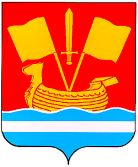 П О С Т А Н О В Л Е Н И ЕОт  «___» ___________ 2023 года  № _____О внесении изменений в муниципальную программу «Комплексное развитие Кировского муниципального района  Ленинградской области», утвержденную постановлением администрации  Кировского муниципального района Ленинградской области от 22.12.2021 № 2104В соответствии с постановлением администрации Кировского муниципального района Ленинградской области от 25.11.2021 № 2012 «Об утверждении Порядка разработки, реализации и оценки эффективности муниципальных программ Кировского муниципального района Ленинградской области»:1. Внести в муниципальную программу «Комплексное развитие Кировского муниципального района  Ленинградской области», утвержденную  постановлением  администрации Кировского муниципального района Ленинградской области от  22.12.2021 № 2104 (далее - программа),  следующие изменения: 1.1. Паспорт  программы  изложить в редакции согласно приложению   к настоящему постановлению.1.2. Приложение № 1 к программе изложить согласно приложению № 1 к настоящему постановлению.1.3. Приложение № 3 к программе изложить согласно приложению № 2 к настоящему постановлению.2. Настоящее постановление вступает в силу после официального опубликования в средстве массовой информации газете «Ладога» и размещения на сайте администрации Кировского муниципального района Ленинградской области в сети  «Интернет».Первый заместитель главы администрации                                 С.А. ЕльчаниновРазослано: в дело, КФ, отдел эк. развития, пресса, МКУ «УКС»Приложение к Постановлению администрации Кировского муниципального района  Ленинградской области от 22 декабря 2021 № 2104Муниципальная программа 
«Комплексное развитиеКировского муниципального района Ленинградской области» Паспорт муниципальной программы«Комплексное развитиеКировского муниципального района Ленинградской области»1. Общая характеристика, основные проблемы и прогноз развития сферы реализации муниципальной программыКировский район – один из самых молодых районов Ленинградской области. Он был создан 1 апреля 1977 года Указом Президиума Верховного Совета РСФСР. Кировский район  расположен в центральной части Ленинградской области, к востоку от Санкт-Петербурга (в 42 км), в бассейне рек: Нева, Мга, Тосно, Мойка, Назия, Рябиновка, Лава, примыкая с севера к Ладожскому озеру, на востоке район граничит с Волховским районом, на юге с территориями Киришского и Тосненского районов, по реке Нева с Всеволожским районом. С центральными регионами страны район связан железнодорожным и автомобильным транспортом. Имеет речное  транспортное сообщение с Ладожским озером,  выход в Балтийское море. Общая площадь района составляет 2590,5 кв. км.На территории Кировского района расположено 100 населенных пунктов, из них: 3 города (г. Кировск, г. Отрадное, г. Шлиссельбург), 5 поселков городского типа, 92 сельских населенных пункта (хутора, поселки, села, поселки при железнодорожной станции, деревни). Перечисленные населенные пункты объединены в 11 муниципальных образований. Кировский район исторически сложился как развитый район Ленинградской области с многоплановой экономикой. Район входит в десятку наиболее экономически развитых районов Ленинградской области. Главные отрасли экономики района – промышленное производство, сельское хозяйство, оптовая и розничная торговля,  транспорт и связь, строительство.Администрация Кировского муниципального района Ленинградской области в лице МКУ «УКС» выполняет функции единого заказчика-застройщика Кировского муниципального района Ленинградской области по работам и услугам, а также по  формированию  муниципальной  программы «Комплексное развитие Кировского муниципального района Ленинградской области» (далее – муниципальная программа).Муниципальная программа разработана с целью улучшения состояния зданий социально значимых объектов; создания комфортных условий для работников и посетителей социальных объектов; улучшения состояния объектов ЖКХ и минимизации возникновения возможных аварийных ситуаций. Муниципальная программа направлена на решение актуальных и требующих решения проблем и задач в сфере капитального ремонта (ремонта), строительства и реконструкции объектов социальной инфраструктуры. Проблемы реализации данной муниципальной программы носят комплексный характер, а именно при отсутствии финансовой поддержки: - продолжится ухудшение состояния объектов социальной сферы: объектов школьного и дополнительного образования, объектов физической культуры и спорта, расположенных на территории района; - возникнет тенденция снижения качества оказываемых услуг, снизится уровень доступности и удовлетворенности населения услугами сферы образования, а также физической культуры и спорта. Их решение окажет существенное положительное влияние на развитие социальной сферы в Кировском районе Ленинградской области. Для обеспечения доступности  дошкольного образования для детей и возможности организации всех видов учебной деятельности в одну смену планируется  строительство объектов общего образования с использованием проектов, предусматривающих соответствие архитектурных решений современным требованиям к организации образовательного процесса, возможность трансформации помещений, позволяющая использовать помещения для разных видов деятельности, в том числе для реализации дополнительных общеобразовательных программ. 2. Приоритеты и цели государственной политики в сфере реализации муниципальной программыОсновным направлением государственной политики в сфере дошкольного, общего образования и дополнительного образования детей на период реализации муниципальной программы является обеспечение равенства доступа к качественному образованию и обновление его содержания и технологий образования (включая процесс социализации) в соответствии с изменившимися потребностями населения и новыми вызовами социального, культурного, экономического развития. Важнейшим приоритетом государственной политики  является обеспечение доступности дошкольного образования. Вложения в сферу дошкольного образования признаны сегодня в мире наиболее эффективными с точки зрения повышения качества последующего образования, выравнивания стартовых возможностей. Многие развитые страны сделали дошкольное образование обязательным или стремятся к максимальному охвату детей этими программами.Необходимо ликвидировать очереди на зачисление детей в дошкольные образовательные организации и обеспечить стопроцентную доступность дошкольного образования для детей в возрасте от трех до семи лет. Решение этой задачи будет обеспечено за счет строительства современных зданий дошкольных организаций.3. Цели, задачи и ожидаемые результаты реализациимуниципальной программыМуниципальная программа разработана с целью улучшения состояния зданий социально значимых объектов; создания комфортных условий для работников и посетителей социальных объектов; улучшения состояния объектов ЖКХ и минимизации возникновения возможных аварийных ситуаций. Муниципальная программа направлена на решение актуальных и требующих решения проблем и задач в сфере капитального ремонта (ремонта), строительства и реконструкции объектов социальной инфраструктуры. Результатом реализации муниципальной программы является улучшение состояния зданий социально значимых объектов; создание комфортных условий для работников и посетителей социальных объектов; улучшение состояния объектов ЖКХ и минимизация возникновения возможных аварийных ситуаций.Информация о проектах и комплексах процессных мероприятийМуниципальная программа состоит из проектной и процессной частей. Проектная часть состоит из мероприятий по строительству, реконструкции, капитальному ремонту объектов социальной инфраструктуры. Процессная   часть   состоит   из   мероприятий по текущему ремонту социально значимых объектов.Перечень приложений:1. Приложение  № 1 - Сведения о показателях (индикаторах) и их значениях муниципальной программы «Комплексное развитие Кировского муниципального района Ленинградской области»;2. Приложение № 2  - Сведения о порядке сбора информации и методике расчета показателей (индикаторов) муниципальной программы «Комплексное развитие Кировского муниципального района Ленинградской области»;3. Приложение № 3 - План реализации муниципальной программы «Комплексное развитие Кировского муниципального района Ленинградской области».                                                                                                                                                                                                           Приложение № 1 к постановлению                                                                                                                                                                                                            администрации Кировского муниципального района                                                                                                                                                                                                           Ленинградской области                                                                                                                                                                                                             от ______________г  № ____________                                                                                                                                                                                                          «Приложение № 1 к муниципальной программе                                                                                                                                                                                                            «Комплексное развитие                                                                                                                                                                                                             Кировского муниципального  района                                                                                                                                                                                                                          Ленинградской области                                                                                                                                                                                                              от 22 декабря  2021 г  № 2104                                                                                                                                                                                                                                                                                                                      Сведенияо показателях (индикаторах) и их значениях муниципальной программы «Комплексное развитие Кировского муниципального района Ленинградской области»                                                                                                                                                                         Приложение № 2 к  постановлению                                                                                                                                                                                                            администрации Кировского муниципального района                                                                                                                                                                                                           Ленинградской области                                                                                                                                                                                                             от _________________ 2023 года №_________                                                                                                                                                                                                           «Приложение № 3 к муниципальной программе                                                                                                                                                                                                                                                                                                                                                                                                                                                                   «Комплексное развитие                                                                                                                                                                                                            Кировского муниципального  района                                                                                                                                                                                                           Ленинградской области                                                                                                                                                                                                             от 22 декабря  2021 г  № 2104                                                                                                                                                                                                                                                                                                                      План реализации муниципальной программы «Комплексное развитие Кировского муниципального района Ленинградской области»Наименование муниципальной программыКомплексное развитиеКировского муниципального района Ленинградской областиСроки реализации муниципальной программы2022 – 2026 годыОтветственный исполнитель муниципальной программыМуниципальное казенное учреждение «Управление капитального строительства» Кировского муниципального района  Ленинградской областиСоисполнители муниципальной программы-Участники муниципальной программыКомитет образования администрации Кировского муниципального района Ленинградской области;Управление культуры администрации Кировского муниципального района Ленинградской области;Отдел по делам молодежи, физической культуре и спорту администрации Кировского муниципального района Ленинградской области;Управление по коммунальному, дорожному хозяйству, транспорту и связи администрации Кировского муниципального района Ленинградской области.Цель муниципальной программыСоздание  комфортных условий  в социальных учреждениях на территории Кировского муниципального района Ленинградской области. Ремонт объектов жилищно-коммунального хозяйства, учреждениях образования, культуры и прочих объектов.Задачи муниципальной программыУлучшение состояния зданий социально значимых объектов;Создание комфортных условий для работников и посетителей социальных объектов;Улучшение состояния объектов ЖКХ;Минимизация возникновения возможных аварийных ситуаций.Ожидаемые (конечные) результаты реализации муниципальной программыРемонт не менее 30 социально-значимых объектов;Проектирование – не менее 5 объектов;Ремонтные работы в учреждениях образования – не менее 10 объектов;Подпрограммы муниципальной программы-Проекты, реализуемые в рамках муниципальной программы- Строительство основной общеобразовательной школы с дошкольным отделением на 100 мест в дер. Сухое Кировского района;- Строительство локальных очистных сооружений МБОУ «Отрадненская СОШ №3» по адресу: Ленинградская область, Кировский район, г. Отрадное, 1-й Советский пр., д. 18;- Капитальный ремонт стадиона  по адресу: Ленинградская область, Кировский район, г. Кировск, ул. Советская, д. 1;- Капитальный ремонт УМП «Плавательный бассейн» по адресу: Ленинградская область,  Кировский район, г. Кировск, ул. Молодежная, д. 15.Финансовое обеспечение муниципальной программы - всего,в том числе по годам реализацииОбщий объем финансирования программы за период реализации 2022-2026 годы составит  1 102 617,10 тыс. рублей:2022 год 241 547,70 тыс. рублей;2023 год – 284 135,60 тыс. рублей;2024 год – 341 618,30 тыс. рублей;2025 год – 235 315,50 тыс. рублей;2026 год – 0,00 тыс. рублей;В том числеОбъем финансирования за счет средств местного бюджета – 326 679,10 тыс. рублей:2022 год - 81 488,30 тыс. рублей;2023 год – 118 208,80 тыс. рублей;2024 год – 103 614,80 тыс. рублей;2025 год – 23 367,20 тыс. рублей;2026 год – 0,00 тыс. рублей;№ ппНаименование показателя (индикатора)Наименование показателя (индикатора)Едини-ца изме-ренияЗначения показателей (индикаторов)Значения показателей (индикаторов)Значения показателей (индикаторов)Значения показателей (индикаторов)Значения показателей (индикаторов)Удельный вес показателя№ ппНаименование показателя (индикатора)Наименование показателя (индикатора)Едини-ца изме-рения2022 год (базовое значение)2023 год (оценка)2024 год  (прогноз)2025 год(прогноз)2026 год(прогноз)Удельный вес показателя1Ввод в эксплуатацию (завершение работ по строительству, реконструкции, капитальному ремонту) объектов образования Кировского муниципального района Ленинградской областиплановое значение Ед.2         11  201Ввод в эксплуатацию (завершение работ по строительству, реконструкции, капитальному ремонту) объектов образования Кировского муниципального района Ленинградской областифактическое значениеЕд.0         12Ввод в эксплуатацию (завершение работ по строительству, реконструкции, капитальному ремонту) учреждений культуры Кировского муниципального района Ленинградской областиплановое значение   Ед.1           00             1           02Ввод в эксплуатацию (завершение работ по строительству, реконструкции, капитальному ремонту) учреждений культуры Кировского муниципального района Ленинградской областифактическое значение   Ед.0           03Ввод в эксплуатацию (завершение работ по строительству, реконструкции, капитальному ремонту) объектов физической культуры и массового спорта Кировского муниципального района Ленинградской областиплановое значение   Ед.1           0       1103Ввод в эксплуатацию (завершение работ по строительству, реконструкции, капитальному ремонту) объектов физической культуры и массового спорта Кировского муниципального района Ленинградской областифактическое значение   Ед.0           04Ввод в эксплуатацию (завершение работ по строительству, реконструкции, капитальному ремонту) объектов жилищно-коммунального хозяйства Кировского муниципального района Ленинградской областиплановое значение   Ед.              0           01         0          04Ввод в эксплуатацию (завершение работ по строительству, реконструкции, капитальному ремонту) объектов жилищно-коммунального хозяйства Кировского муниципального района Ленинградской областифактическое значение   Ед.0           05Ввод в эксплуатацию (завершение работ по строительству, реконструкции, капитальному ремонту) прочих объектов Кировского муниципального района Ленинградской областиплановое значение   Ед.0           01         005Ввод в эксплуатацию (завершение работ по строительству, реконструкции, капитальному ремонту) прочих объектов Кировского муниципального района Ленинградской областифактическое значение   Ед.0           0Наименование муниципальной программы, подпрограммы, структурного элемента Ответственный исполнитель, соисполнитель, участникГоды реализацииГоды реализацииОценка расходов (тыс. руб. в ценах соответствующих лет)Оценка расходов (тыс. руб. в ценах соответствующих лет)Оценка расходов (тыс. руб. в ценах соответствующих лет)Оценка расходов (тыс. руб. в ценах соответствующих лет)Оценка расходов (тыс. руб. в ценах соответствующих лет)Наименование муниципальной программы, подпрограммы, структурного элемента Ответственный исполнитель, соисполнитель, участникГоды реализацииГоды реализациивсегофедеральный бюджетобластной бюджетместные бюджетыпрочие источники123345678Комплексное развитие Кировского муниципального района Ленинградской областиМКУ «УКС»Комитет образования администрации Кировского муниципального района Ленинградской области;Управление культуры администрации Кировского муниципального района Ленинградской области;Отдел по делам молодежи, физической культуре и спорту администрации Кировского муниципального района Ленинградской области;Управление по коммунальному, дорожному хозяйству, транспорту и связи администрации Кировского муниципального района Ленинградской области20222022241 547,700,00160 059,4081 488,300,00Комплексное развитие Кировского муниципального района Ленинградской областиМКУ «УКС»Комитет образования администрации Кировского муниципального района Ленинградской области;Управление культуры администрации Кировского муниципального района Ленинградской области;Отдел по делам молодежи, физической культуре и спорту администрации Кировского муниципального района Ленинградской области;Управление по коммунальному, дорожному хозяйству, транспорту и связи администрации Кировского муниципального района Ленинградской области20232023284 135,600,00165 926,80118 208,800,00Комплексное развитие Кировского муниципального района Ленинградской областиМКУ «УКС»Комитет образования администрации Кировского муниципального района Ленинградской области;Управление культуры администрации Кировского муниципального района Ленинградской области;Отдел по делам молодежи, физической культуре и спорту администрации Кировского муниципального района Ленинградской области;Управление по коммунальному, дорожному хозяйству, транспорту и связи администрации Кировского муниципального района Ленинградской области20242024341 618,300,00238 003,50103 614,800,00Комплексное развитие Кировского муниципального района Ленинградской областиМКУ «УКС»Комитет образования администрации Кировского муниципального района Ленинградской области;Управление культуры администрации Кировского муниципального района Ленинградской области;Отдел по делам молодежи, физической культуре и спорту администрации Кировского муниципального района Ленинградской области;Управление по коммунальному, дорожному хозяйству, транспорту и связи администрации Кировского муниципального района Ленинградской области20252025235 315,500,00211 948,3023 367,200,00202620260,000,000,000,000,00Итого по муниципальной  программеИтого по муниципальной  программеИтогоИтого1 102 617,100,00775 938,00326 679,100,00Проектная частьПроектная частьПроектная частьПроектная частьПроектная частьПроектная частьПроектная частьПроектная частьПроектная частьСтроительство основной общеобразовательной школы с дошкольным отделением на 100 мест в дер. Сухое Кировского района202283 917,4083 917,400,0077 204,006 713,400,00Строительство основной общеобразовательной школы с дошкольным отделением на 100 мест в дер. Сухое Кировского районаМКУ «УКС»2023100 168,90100 168,900,0092 155,308 013,600,00Строительство основной общеобразовательной школы с дошкольным отделением на 100 мест в дер. Сухое Кировского районаМКУ «УКС»20240,000,000,000,000,000,00Строительство основной общеобразовательной школы с дошкольным отделением на 100 мест в дер. Сухое Кировского районаМКУ «УКС»20250,000,000,000,000,000,00Строительство основной общеобразовательной школы с дошкольным отделением на 100 мест в дер. Сухое Кировского районаМКУ «УКС»20260,000,000,000,000,000,00Строительство основной общеобразовательной школы с дошкольным отделением на 100 мест в дер. Сухое Кировского районаИтого184 086,30184 086,300,00169 359,3014 727,000,00Внесение изменений в проектную документацию по объекту: «Строительство основной общеобразовательной школы с дошкольным отделением на 100 мест в дер. Сухое Кировского района по адресу: Ленинградская область, Кировский район, д. Сухое, уч.3а»МКУ «УКС»2022600,00600,000,000,00600,000,00Внесение изменений в проектную документацию по объекту: «Строительство основной общеобразовательной школы с дошкольным отделением на 100 мест в дер. Сухое Кировского района по адресу: Ленинградская область, Кировский район, д. Сухое, уч.3а»МКУ «УКС»20230,000,000,000,000,000,00Внесение изменений в проектную документацию по объекту: «Строительство основной общеобразовательной школы с дошкольным отделением на 100 мест в дер. Сухое Кировского района по адресу: Ленинградская область, Кировский район, д. Сухое, уч.3а»МКУ «УКС»20240,000,000,000,000,000,00Внесение изменений в проектную документацию по объекту: «Строительство основной общеобразовательной школы с дошкольным отделением на 100 мест в дер. Сухое Кировского района по адресу: Ленинградская область, Кировский район, д. Сухое, уч.3а»МКУ «УКС»20250,000,000,000,000,000,00Внесение изменений в проектную документацию по объекту: «Строительство основной общеобразовательной школы с дошкольным отделением на 100 мест в дер. Сухое Кировского района по адресу: Ленинградская область, Кировский район, д. Сухое, уч.3а»МКУ «УКС»20260,000,000,000,000,000,00Внесение изменений в проектную документацию по объекту: «Строительство основной общеобразовательной школы с дошкольным отделением на 100 мест в дер. Сухое Кировского района по адресу: Ленинградская область, Кировский район, д. Сухое, уч.3а»Итого600,00600,000,000,00600,000,00 Капитальный ремонт Кировской детской библиотеки - структурного подразделения МКУК "Центральная межпоселенческая библиотека" по адресу: г. Кировск, ул. Победы, д. 5МКУ «УКС»20225 227,105 227,100,003 812,401 414,700,00 Капитальный ремонт Кировской детской библиотеки - структурного подразделения МКУК "Центральная межпоселенческая библиотека" по адресу: г. Кировск, ул. Победы, д. 5МКУ «УКС»20230,000,000,000,000,000,00 Капитальный ремонт Кировской детской библиотеки - структурного подразделения МКУК "Центральная межпоселенческая библиотека" по адресу: г. Кировск, ул. Победы, д. 5МКУ «УКС»20240,000,000,000,000,000,00 Капитальный ремонт Кировской детской библиотеки - структурного подразделения МКУК "Центральная межпоселенческая библиотека" по адресу: г. Кировск, ул. Победы, д. 5МКУ «УКС»20250,000,000,000,000,000,00 Капитальный ремонт Кировской детской библиотеки - структурного подразделения МКУК "Центральная межпоселенческая библиотека" по адресу: г. Кировск, ул. Победы, д. 5МКУ «УКС»2026 Капитальный ремонт Кировской детской библиотеки - структурного подразделения МКУК "Центральная межпоселенческая библиотека" по адресу: г. Кировск, ул. Победы, д. 5Итого5 227,105 227,100,003 812,401 414,700,00 Капитальный ремонт стадиона  по адресу: Ленинградская область, Кировский район,              г. Кировск, ул. Советская, д. 1МКУ «УКС»202287 825,6087 825,600,0079 043,008 782,600,00 Капитальный ремонт стадиона  по адресу: Ленинградская область, Кировский район,              г. Кировск, ул. Советская, д. 1МКУ «УКС»202381 968,3081 968,300,0073 771,508 196,800,00 Капитальный ремонт стадиона  по адресу: Ленинградская область, Кировский район,              г. Кировск, ул. Советская, д. 1МКУ «УКС»20240,000,000,000,000,000,00 Капитальный ремонт стадиона  по адресу: Ленинградская область, Кировский район,              г. Кировск, ул. Советская, д. 1МКУ «УКС»20250,000,000,000,000,000,0020260,000,000,000,000,000,00Итого169 793,90169 793,900,00152 814,5016 979,400,00 Разработка ПСД по строительству локальных очистных сооружений МКОУ «Шумская средняя общеобразовательная школа» по адресу: Ленинградская область, Кировский район, п.ст. Войбокало, Школьный пер., д. 1МКУ «УКС»20220,000,000,000,000,000,00 Разработка ПСД по строительству локальных очистных сооружений МКОУ «Шумская средняя общеобразовательная школа» по адресу: Ленинградская область, Кировский район, п.ст. Войбокало, Школьный пер., д. 1МКУ «УКС»20231 200,001 200,000,000,001 200,000,00 Разработка ПСД по строительству локальных очистных сооружений МКОУ «Шумская средняя общеобразовательная школа» по адресу: Ленинградская область, Кировский район, п.ст. Войбокало, Школьный пер., д. 1МКУ «УКС»20240,000,000,000,000,000,00 Разработка ПСД по строительству локальных очистных сооружений МКОУ «Шумская средняя общеобразовательная школа» по адресу: Ленинградская область, Кировский район, п.ст. Войбокало, Школьный пер., д. 1МКУ «УКС»20250,000,000,000,000,000,00 Разработка ПСД по строительству локальных очистных сооружений МКОУ «Шумская средняя общеобразовательная школа» по адресу: Ленинградская область, Кировский район, п.ст. Войбокало, Школьный пер., д. 1МКУ «УКС»20260,000,000,000,000,000,00 Разработка ПСД по строительству локальных очистных сооружений МКОУ «Шумская средняя общеобразовательная школа» по адресу: Ленинградская область, Кировский район, п.ст. Войбокало, Школьный пер., д. 1Итого1200,001200,000,000,001200,000,00Услуги по проведению государственной экспертизы проектной документации в части проверки достоверности определения сметной стоимости объекта: «Строительство локальных очистных сооружений МКОУ «Шумская средняя общеобразовательная школа» по адресу: Ленинградская область, Кировский район, п. ст. Войбокало, Школьный пер., д. 1МКУ «УКС»20220,000,000,000,000,000,00Услуги по проведению государственной экспертизы проектной документации в части проверки достоверности определения сметной стоимости объекта: «Строительство локальных очистных сооружений МКОУ «Шумская средняя общеобразовательная школа» по адресу: Ленинградская область, Кировский район, п. ст. Войбокало, Школьный пер., д. 1МКУ «УКС»2023100,00100,000,000,00100,000,00Услуги по проведению государственной экспертизы проектной документации в части проверки достоверности определения сметной стоимости объекта: «Строительство локальных очистных сооружений МКОУ «Шумская средняя общеобразовательная школа» по адресу: Ленинградская область, Кировский район, п. ст. Войбокало, Школьный пер., д. 1МКУ «УКС»20240,000,000,000,000,000,00Услуги по проведению государственной экспертизы проектной документации в части проверки достоверности определения сметной стоимости объекта: «Строительство локальных очистных сооружений МКОУ «Шумская средняя общеобразовательная школа» по адресу: Ленинградская область, Кировский район, п. ст. Войбокало, Школьный пер., д. 1МКУ «УКС»20250,000,000,000,000,000,00Услуги по проведению государственной экспертизы проектной документации в части проверки достоверности определения сметной стоимости объекта: «Строительство локальных очистных сооружений МКОУ «Шумская средняя общеобразовательная школа» по адресу: Ленинградская область, Кировский район, п. ст. Войбокало, Школьный пер., д. 1МКУ «УКС»20260,000,000,000,000,00,00Услуги по проведению государственной экспертизы проектной документации в части проверки достоверности определения сметной стоимости объекта: «Строительство локальных очистных сооружений МКОУ «Шумская средняя общеобразовательная школа» по адресу: Ленинградская область, Кировский район, п. ст. Войбокало, Школьный пер., д. 1Итого100,00100,000,000,00100,000,00Инженерно-экологические и инженерно-гидрометеорологические изыскания по объекту: «Строительство локальных очистных сооружений МКОУ "Шумская средняя общеобразовательная школа" по адресу: Ленинградская область, Кировский район, п. ст. Войбокало, Школьный пер., д.1» МКУ «УКС»20220,000,000,000,000,000,00Инженерно-экологические и инженерно-гидрометеорологические изыскания по объекту: «Строительство локальных очистных сооружений МКОУ "Шумская средняя общеобразовательная школа" по адресу: Ленинградская область, Кировский район, п. ст. Войбокало, Школьный пер., д.1» МКУ «УКС»2023415,00415,000,000,00415,000,00Инженерно-экологические и инженерно-гидрометеорологические изыскания по объекту: «Строительство локальных очистных сооружений МКОУ "Шумская средняя общеобразовательная школа" по адресу: Ленинградская область, Кировский район, п. ст. Войбокало, Школьный пер., д.1» МКУ «УКС»20240,000,000,000,000,000,00Инженерно-экологические и инженерно-гидрометеорологические изыскания по объекту: «Строительство локальных очистных сооружений МКОУ "Шумская средняя общеобразовательная школа" по адресу: Ленинградская область, Кировский район, п. ст. Войбокало, Школьный пер., д.1» МКУ «УКС»20250,000,000,000,000,000,00Инженерно-экологические и инженерно-гидрометеорологические изыскания по объекту: «Строительство локальных очистных сооружений МКОУ "Шумская средняя общеобразовательная школа" по адресу: Ленинградская область, Кировский район, п. ст. Войбокало, Школьный пер., д.1» МКУ «УКС»20260,000,000,000,000,000,00Итого415,00415,000,000,00415,000,00 Строительство локальных очистных сооружений МБОУ «Отрадненская СОШ №3» по адресу: Ленинградская область, Кировский район, г. Отрадное, 1-й Советский пр., д. 18МКУ «УКС»20220,000,000,000,000,000,00 Строительство локальных очистных сооружений МБОУ «Отрадненская СОШ №3» по адресу: Ленинградская область, Кировский район, г. Отрадное, 1-й Советский пр., д. 18МКУ «УКС»202310 052,4010 052,400,000,0010 052,400,00 Строительство локальных очистных сооружений МБОУ «Отрадненская СОШ №3» по адресу: Ленинградская область, Кировский район, г. Отрадное, 1-й Советский пр., д. 18МКУ «УКС»20240,000,000,000,000,000,00 Строительство локальных очистных сооружений МБОУ «Отрадненская СОШ №3» по адресу: Ленинградская область, Кировский район, г. Отрадное, 1-й Советский пр., д. 18МКУ «УКС»20250,000,000,000,000,000,00 Строительство локальных очистных сооружений МБОУ «Отрадненская СОШ №3» по адресу: Ленинградская область, Кировский район, г. Отрадное, 1-й Советский пр., д. 18МКУ «УКС»20260,000,000,000,000,000,00 Строительство локальных очистных сооружений МБОУ «Отрадненская СОШ №3» по адресу: Ленинградская область, Кировский район, г. Отрадное, 1-й Советский пр., д. 18Итого10 052,4010 052,400,000,0010 052,400,00 Проектно-изыскательские работы для объекта «Строительство лыжной трассы дистанцией 5000 м» по адресу: Ленинградская область, Кировский район,              г. КировскМКУ «УКС»20221 228,501 228,500,000,001 228,500,00 Проектно-изыскательские работы для объекта «Строительство лыжной трассы дистанцией 5000 м» по адресу: Ленинградская область, Кировский район,              г. КировскМКУ «УКС»20230,000,000,000,000,000,00 Проектно-изыскательские работы для объекта «Строительство лыжной трассы дистанцией 5000 м» по адресу: Ленинградская область, Кировский район,              г. КировскМКУ «УКС»20240,000,000,000,000,000,00 Проектно-изыскательские работы для объекта «Строительство лыжной трассы дистанцией 5000 м» по адресу: Ленинградская область, Кировский район,              г. КировскМКУ «УКС»20250,000,000,000,000,000,00 Проектно-изыскательские работы для объекта «Строительство лыжной трассы дистанцией 5000 м» по адресу: Ленинградская область, Кировский район,              г. КировскМКУ «УКС»20260,000,000,000,000,000,00Итого1 228,501 228,500,000,001 228,500,00Строительство выставочного павильона «Кукольный домик» в        г. Шлиссельбурге, в том числе разработка проектно-сметной документации, проведение проектно-изыскательских работ, государственная экспертиза сметной стоимости объекта»МКУ «УКС»20223 263,603 263,600,000,003 263,600,00Строительство выставочного павильона «Кукольный домик» в        г. Шлиссельбурге, в том числе разработка проектно-сметной документации, проведение проектно-изыскательских работ, государственная экспертиза сметной стоимости объекта»МКУ «УКС»20230,000,000,000,000,000,00Строительство выставочного павильона «Кукольный домик» в        г. Шлиссельбурге, в том числе разработка проектно-сметной документации, проведение проектно-изыскательских работ, государственная экспертиза сметной стоимости объекта»МКУ «УКС»20240,000,000,000,000,000,00Строительство выставочного павильона «Кукольный домик» в        г. Шлиссельбурге, в том числе разработка проектно-сметной документации, проведение проектно-изыскательских работ, государственная экспертиза сметной стоимости объекта»МКУ «УКС»20250,000,000,000,000,000,00Строительство выставочного павильона «Кукольный домик» в        г. Шлиссельбурге, в том числе разработка проектно-сметной документации, проведение проектно-изыскательских работ, государственная экспертиза сметной стоимости объекта»МКУ «УКС»20260,000,000,000,000,000,00Итого3 263,603 263,600,000,003 263,600,00Ведение авторского надзора на объекте: «Строительство основной общеобразовательной школы с дошкольным отделением на 100 мест в дер. Сухое Кировского района по адресу: Ленинградская область, Кировский район,              д. Сухое, уч.3а»МКУ «УКС»20220,000,000,000,000,000,00Ведение авторского надзора на объекте: «Строительство основной общеобразовательной школы с дошкольным отделением на 100 мест в дер. Сухое Кировского района по адресу: Ленинградская область, Кировский район,              д. Сухое, уч.3а»МКУ «УКС»2023600,00600,000,000,00600,000,00Ведение авторского надзора на объекте: «Строительство основной общеобразовательной школы с дошкольным отделением на 100 мест в дер. Сухое Кировского района по адресу: Ленинградская область, Кировский район,              д. Сухое, уч.3а»МКУ «УКС»20240,000,000,000,000,000,00Ведение авторского надзора на объекте: «Строительство основной общеобразовательной школы с дошкольным отделением на 100 мест в дер. Сухое Кировского района по адресу: Ленинградская область, Кировский район,              д. Сухое, уч.3а»МКУ «УКС»20250,000,000,000,000,000,00Ведение авторского надзора на объекте: «Строительство основной общеобразовательной школы с дошкольным отделением на 100 мест в дер. Сухое Кировского района по адресу: Ленинградская область, Кировский район,              д. Сухое, уч.3а»МКУ «УКС»20260,000,000,000,000,000,00Итого600,00600,000,000,00600,000,00Итого по проектной части2022182 062,20182 062,200,00160 059,4022 002,800,00Итого по проектной части2023194 504,60194 504,600,00165 926,8028 577,800,00Итого по проектной части20240,000,000,000,000,000,00Итого по проектной части20250,000,000,000,000,000,00Итого по проектной части20260,000,000,000,000,000,00Отраслевая частьОтраслевая частьОтраслевая частьОтраслевая частьОтраслевая частьОтраслевая частьОтраслевая частьОтраслевая частьОтраслевая частьОтраслевой проект «Сохранение и развитие материально- технической базы общего и дополнительного образования»Отраслевой проект «Сохранение и развитие материально- технической базы общего и дополнительного образования»Отраслевой проект «Сохранение и развитие материально- технической базы общего и дополнительного образования»Отраслевой проект «Сохранение и развитие материально- технической базы общего и дополнительного образования»Отраслевой проект «Сохранение и развитие материально- технической базы общего и дополнительного образования»Отраслевой проект «Сохранение и развитие материально- технической базы общего и дополнительного образования»Отраслевой проект «Сохранение и развитие материально- технической базы общего и дополнительного образования»Отраслевой проект «Сохранение и развитие материально- технической базы общего и дополнительного образования»Отраслевой проект «Сохранение и развитие материально- технической базы общего и дополнительного образования»Строительство, реконструкция, приобретение и пристрой объектов для организации общего образования (Строительство основной общеобразовательной школы с дошкольным отделением на 100 мест в дер. Сухое Кировского района) Строительство, реконструкция, приобретение и пристрой объектов для организации общего образования (Строительство основной общеобразовательной школы с дошкольным отделением на 100 мест в дер. Сухое Кировского района) Строительство, реконструкция, приобретение и пристрой объектов для организации общего образования (Строительство основной общеобразовательной школы с дошкольным отделением на 100 мест в дер. Сухое Кировского района) Строительство, реконструкция, приобретение и пристрой объектов для организации общего образования (Строительство основной общеобразовательной школы с дошкольным отделением на 100 мест в дер. Сухое Кировского района) Строительство, реконструкция, приобретение и пристрой объектов для организации общего образования (Строительство основной общеобразовательной школы с дошкольным отделением на 100 мест в дер. Сухое Кировского района) Строительство, реконструкция, приобретение и пристрой объектов для организации общего образования (Строительство основной общеобразовательной школы с дошкольным отделением на 100 мест в дер. Сухое Кировского района) Строительство, реконструкция, приобретение и пристрой объектов для организации общего образования (Строительство основной общеобразовательной школы с дошкольным отделением на 100 мест в дер. Сухое Кировского района) Строительство, реконструкция, приобретение и пристрой объектов для организации общего образования (Строительство основной общеобразовательной школы с дошкольным отделением на 100 мест в дер. Сухое Кировского района) Строительство, реконструкция, приобретение и пристрой объектов для организации общего образования (Строительство основной общеобразовательной школы с дошкольным отделением на 100 мест в дер. Сухое Кировского района) Строительство, реконструкция, приобретение и пристрой объектов для организации общего образования (Строительство основной общеобразовательной школы с дошкольным отделением на 100 мест в дер. Сухое Кировского района)МКУ «УКС»2024200 004,00200 004,000,00184 003,5016 000,500,00Строительство, реконструкция, приобретение и пристрой объектов для организации общего образования (Строительство основной общеобразовательной школы с дошкольным отделением на 100 мест в дер. Сухое Кировского района)МКУ «УКС»202583 917,4083 917,400,0077 204,006 713,400,00Строительство, реконструкция, приобретение и пристрой объектов для организации общего образования (Строительство основной общеобразовательной школы с дошкольным отделением на 100 мест в дер. Сухое Кировского района)МКУ «УКС»20260,000,000,000,000,000,00Итого283 921,40283 921,400,00261 207,5022 713,900,00Отраслевой проект "Развитие объектов физической культуры и спорта"Отраслевой проект "Развитие объектов физической культуры и спорта"Отраслевой проект "Развитие объектов физической культуры и спорта"Отраслевой проект "Развитие объектов физической культуры и спорта"Отраслевой проект "Развитие объектов физической культуры и спорта"Отраслевой проект "Развитие объектов физической культуры и спорта"Отраслевой проект "Развитие объектов физической культуры и спорта"Отраслевой проект "Развитие объектов физической культуры и спорта"Отраслевой проект "Развитие объектов физической культуры и спорта"Капитальный ремонт объектов физической культуры и спорта (УМП "Плавательный бассейн" по адресу: Ленинградская область, Кировский район, г. Кировск, ул. Молодежная, д.15)Капитальный ремонт объектов физической культуры и спорта (УМП "Плавательный бассейн" по адресу: Ленинградская область, Кировский район, г. Кировск, ул. Молодежная, д.15)Капитальный ремонт объектов физической культуры и спорта (УМП "Плавательный бассейн" по адресу: Ленинградская область, Кировский район, г. Кировск, ул. Молодежная, д.15)Капитальный ремонт объектов физической культуры и спорта (УМП "Плавательный бассейн" по адресу: Ленинградская область, Кировский район, г. Кировск, ул. Молодежная, д.15)Капитальный ремонт объектов физической культуры и спорта (УМП "Плавательный бассейн" по адресу: Ленинградская область, Кировский район, г. Кировск, ул. Молодежная, д.15)Капитальный ремонт объектов физической культуры и спорта (УМП "Плавательный бассейн" по адресу: Ленинградская область, Кировский район, г. Кировск, ул. Молодежная, д.15)Капитальный ремонт объектов физической культуры и спорта (УМП "Плавательный бассейн" по адресу: Ленинградская область, Кировский район, г. Кировск, ул. Молодежная, д.15)Капитальный ремонт объектов физической культуры и спорта (УМП "Плавательный бассейн" по адресу: Ленинградская область, Кировский район, г. Кировск, ул. Молодежная, д.15)Капитальный ремонт объектов физической культуры и спорта (УМП "Плавательный бассейн" по адресу: Ленинградская область, Кировский район, г. Кировск, ул. Молодежная, д.15)Капитальный ремонт объектов физической культуры и спорта (УМП "Плавательный бассейн" по адресу: Ленинградская область, Кировский район, г. Кировск, ул. Молодежная, д.15)МКУ «УКС»202460 000,0060 000,000,0054 000,006 000,000,00Капитальный ремонт объектов физической культуры и спорта (УМП "Плавательный бассейн" по адресу: Ленинградская область, Кировский район, г. Кировск, ул. Молодежная, д.15)МКУ «УКС»2025151 398,10151 398,100,00134 744,3016 653,800,00Капитальный ремонт объектов физической культуры и спорта (УМП "Плавательный бассейн" по адресу: Ленинградская область, Кировский район, г. Кировск, ул. Молодежная, д.15)МКУ «УКС»20260,000,000,000,000,000,00Итого211 398,10211 398,100,00188 744,3022 653,800,00Итого по отраслевой частиМКУ «УКС»2024260 004,00260 004,000,00238 003,5022 000,500,00Итого по отраслевой частиМКУ «УКС»2025235 315,50235 315,500,00211 948,3023 367,200,00Итого по отраслевой частиМКУ «УКС»20260,000,000,000,000,000,00Процессная частьПроцессная частьПроцессная частьПроцессная частьПроцессная частьПроцессная частьПроцессная частьПроцессная частьПроцессная частьМероприятия по капитальному ремонту (ремонту) общеобразовательных организацийМероприятия по капитальному ремонту (ремонту) общеобразовательных организацийМероприятия по капитальному ремонту (ремонту) общеобразовательных организацийМероприятия по капитальному ремонту (ремонту) общеобразовательных организацийМероприятия по капитальному ремонту (ремонту) общеобразовательных организацийМероприятия по капитальному ремонту (ремонту) общеобразовательных организацийМероприятия по капитальному ремонту (ремонту) общеобразовательных организацийМероприятия по капитальному ремонту (ремонту) общеобразовательных организацийМероприятия по капитальному ремонту (ремонту) общеобразовательных организацийМКУ «УКС»20220,000,000,000,000,000,00Ремонт пищеблока МКОУ "Кировская средняя общеобразовательная школа № 1" по адресу: Ленинградская область,    г. Кировск, ул. Новая, д.32/2МКУ «УКС»20237 200,07 200,00,000,007 200,00,00Ремонт пищеблока МКОУ "Кировская средняя общеобразовательная школа № 1" по адресу: Ленинградская область,    г. Кировск, ул. Новая, д.32/2МКУ «УКС»20240,000,000,000,000,000,00Ремонт пищеблока МКОУ "Кировская средняя общеобразовательная школа № 1" по адресу: Ленинградская область,    г. Кировск, ул. Новая, д.32/2МКУ «УКС»20250,000,000,000,000,000,00Ремонт пищеблока МКОУ "Кировская средняя общеобразовательная школа № 1" по адресу: Ленинградская область,    г. Кировск, ул. Новая, д.32/2МКУ «УКС»20260,000,000,000,000,000,00Ремонт пищеблока МКОУ "Кировская средняя общеобразовательная школа № 1" по адресу: Ленинградская область,    г. Кировск, ул. Новая, д.32/2Итого7200,07200,00,000,007200,00,00Ремонт входной группы здания МБОУ «Лицей г. Отрадное» по адресу: Ленинградская область,г. Отрадное, улица Дружбы, дом 1МКУ «УКС»20223 000,003 000,000,000,003 000,000,00Ремонт входной группы здания МБОУ «Лицей г. Отрадное» по адресу: Ленинградская область,г. Отрадное, улица Дружбы, дом 1МКУ «УКС»20230,000,000,000,000,000,00Ремонт входной группы здания МБОУ «Лицей г. Отрадное» по адресу: Ленинградская область,г. Отрадное, улица Дружбы, дом 1МКУ «УКС»20240,000,000,000,000,000,00Ремонт входной группы здания МБОУ «Лицей г. Отрадное» по адресу: Ленинградская область,г. Отрадное, улица Дружбы, дом 1МКУ «УКС»20250,000,000,000,000,000,00Ремонт входной группы здания МБОУ «Лицей г. Отрадное» по адресу: Ленинградская область,г. Отрадное, улица Дружбы, дом 1МКУ «УКС»20260,000,000,000,000,000,00Итого3 000,003 000,000,000,003 000,000,00Ремонт ограждения МБОУ «Кировская средняя общеобразовательная школа №2 имени матроса, погибшего на АПЛ «Курск», Витченко Сергея Александровича» по адресу: Ленинградская область, г. Кировск, бульвар Партизанской Славы, д.10МКУ «УКС»20221 560,401 560,400,000,001 560,400,00Ремонт ограждения МБОУ «Кировская средняя общеобразовательная школа №2 имени матроса, погибшего на АПЛ «Курск», Витченко Сергея Александровича» по адресу: Ленинградская область, г. Кировск, бульвар Партизанской Славы, д.10МКУ «УКС»20230,000,000,000,000,000,00Ремонт ограждения МБОУ «Кировская средняя общеобразовательная школа №2 имени матроса, погибшего на АПЛ «Курск», Витченко Сергея Александровича» по адресу: Ленинградская область, г. Кировск, бульвар Партизанской Славы, д.10МКУ «УКС»20240,000,000,000,000,000,00Ремонт ограждения МБОУ «Кировская средняя общеобразовательная школа №2 имени матроса, погибшего на АПЛ «Курск», Витченко Сергея Александровича» по адресу: Ленинградская область, г. Кировск, бульвар Партизанской Славы, д.10МКУ «УКС»20250,000,000,000,000,000,00Ремонт ограждения МБОУ «Кировская средняя общеобразовательная школа №2 имени матроса, погибшего на АПЛ «Курск», Витченко Сергея Александровича» по адресу: Ленинградская область, г. Кировск, бульвар Партизанской Славы, д.10МКУ «УКС»20260,000,000,000,000,000,00Итого1 560,401 560,400,000,001 560,400,00Ремонт наружного освещения территории здания МКОУ «Шумская средняя общеобразовательная школа» (дошкольное отделение) по адресу: Ленинградская область, Кировский район, с. Шум, ул. Советская, д.20-аМКУ «УКС»20221 160,901 160,900,000,001 160,900,00Ремонт наружного освещения территории здания МКОУ «Шумская средняя общеобразовательная школа» (дошкольное отделение) по адресу: Ленинградская область, Кировский район, с. Шум, ул. Советская, д.20-аМКУ «УКС»20230,000,000,000,000,000,00Ремонт наружного освещения территории здания МКОУ «Шумская средняя общеобразовательная школа» (дошкольное отделение) по адресу: Ленинградская область, Кировский район, с. Шум, ул. Советская, д.20-аМКУ «УКС»20240,000,000,000,000,000,00Ремонт наружного освещения территории здания МКОУ «Шумская средняя общеобразовательная школа» (дошкольное отделение) по адресу: Ленинградская область, Кировский район, с. Шум, ул. Советская, д.20-аМКУ «УКС»20250,000,000,000,000,000,00Ремонт наружного освещения территории здания МКОУ «Шумская средняя общеобразовательная школа» (дошкольное отделение) по адресу: Ленинградская область, Кировский район, с. Шум, ул. Советская, д.20-аМКУ «УКС»20260,000,000,000,000,000,00Итого1 160,901 160,900,000,001 160,900,00Замена теневых навесов на территории МКОУ «Синявинская средняя общеобразовательная школа» (дошкольное отделение) по адресу: Ленинградская область,п. Синявино,ул. Кравченко, д.5МКУ «УКС»20225 610,005 610,000,000,005 610,000,00Замена теневых навесов на территории МКОУ «Синявинская средняя общеобразовательная школа» (дошкольное отделение) по адресу: Ленинградская область,п. Синявино,ул. Кравченко, д.5МКУ «УКС»20230,000,000,000,000,000,00Замена теневых навесов на территории МКОУ «Синявинская средняя общеобразовательная школа» (дошкольное отделение) по адресу: Ленинградская область,п. Синявино,ул. Кравченко, д.5МКУ «УКС»20240,000,000,000,000,000,00Замена теневых навесов на территории МКОУ «Синявинская средняя общеобразовательная школа» (дошкольное отделение) по адресу: Ленинградская область,п. Синявино,ул. Кравченко, д.5МКУ «УКС»20250,000,000,000,000,000,00Замена теневых навесов на территории МКОУ «Синявинская средняя общеобразовательная школа» (дошкольное отделение) по адресу: Ленинградская область,п. Синявино,ул. Кравченко, д.5МКУ «УКС»20260,000,000,000,000,000,00Итого5 610,005 610,000,000,005 610,000,00Обследование здания МБОУ «Шлиссельбургская СОШ № 1» по адресу: Ленинградская область, Кировский район,г. Шлиссельбург, ул. 18 Января, д. 3-аМКУ «УКС»2022600,00600,000,000,00600,000,00Обследование здания МБОУ «Шлиссельбургская СОШ № 1» по адресу: Ленинградская область, Кировский район,г. Шлиссельбург, ул. 18 Января, д. 3-аМКУ «УКС»20230,000,000,000,000,000,00Обследование здания МБОУ «Шлиссельбургская СОШ № 1» по адресу: Ленинградская область, Кировский район,г. Шлиссельбург, ул. 18 Января, д. 3-аМКУ «УКС»20240,000,000,000,000,000,00Обследование здания МБОУ «Шлиссельбургская СОШ № 1» по адресу: Ленинградская область, Кировский район,г. Шлиссельбург, ул. 18 Января, д. 3-аМКУ «УКС»20250,000,000,000,000,000,00Обследование здания МБОУ «Шлиссельбургская СОШ № 1» по адресу: Ленинградская область, Кировский район,г. Шлиссельбург, ул. 18 Января, д. 3-аМКУ «УКС»20260,000,000,000,000,000,00Итого600,00600,000,000,00600,000,00Составление рабочей документации на проведение капитального ремонта МБОУ "Шлиссельбургская средняя общеобразовательная №1 с углубленным изучением отдельных предметов" по адресу: Ленинградская область, Кировский район, г. Шлиссельбург, ул. 18 Января, д.3-аМКУ «УКС»2022600,00600,000,000,00600,000,00Составление рабочей документации на проведение капитального ремонта МБОУ "Шлиссельбургская средняя общеобразовательная №1 с углубленным изучением отдельных предметов" по адресу: Ленинградская область, Кировский район, г. Шлиссельбург, ул. 18 Января, д.3-аМКУ «УКС»20230,000,000,000,000,000,00Составление рабочей документации на проведение капитального ремонта МБОУ "Шлиссельбургская средняя общеобразовательная №1 с углубленным изучением отдельных предметов" по адресу: Ленинградская область, Кировский район, г. Шлиссельбург, ул. 18 Января, д.3-аМКУ «УКС»20240,000,000,000,000,000,00Составление рабочей документации на проведение капитального ремонта МБОУ "Шлиссельбургская средняя общеобразовательная №1 с углубленным изучением отдельных предметов" по адресу: Ленинградская область, Кировский район, г. Шлиссельбург, ул. 18 Января, д.3-аМКУ «УКС»20250,000,000,000,000,000,00Составление рабочей документации на проведение капитального ремонта МБОУ "Шлиссельбургская средняя общеобразовательная №1 с углубленным изучением отдельных предметов" по адресу: Ленинградская область, Кировский район, г. Шлиссельбург, ул. 18 Января, д.3-аМКУ «УКС»20260,000,000,000,000,000,00Итого600,00600,000,000,00600,000,00Разработка ПСД по объекту: МБОУ «Шлиссельбургская СОШ № 1» по адресу: Ленинградская область, Кировский район,г. Шлиссельбург, ул. 18 Января, д. 3-аМКУ «УКС»2022600,00600,000,000,00600,000,00Разработка ПСД по объекту: МБОУ «Шлиссельбургская СОШ № 1» по адресу: Ленинградская область, Кировский район,г. Шлиссельбург, ул. 18 Января, д. 3-аМКУ «УКС»20230,000,000,000,000,000,00Разработка ПСД по объекту: МБОУ «Шлиссельбургская СОШ № 1» по адресу: Ленинградская область, Кировский район,г. Шлиссельбург, ул. 18 Января, д. 3-аМКУ «УКС»20240,000,000,000,000,000,00Разработка ПСД по объекту: МБОУ «Шлиссельбургская СОШ № 1» по адресу: Ленинградская область, Кировский район,г. Шлиссельбург, ул. 18 Января, д. 3-аМКУ «УКС»20250,000,000,000,000,000,00Разработка ПСД по объекту: МБОУ «Шлиссельбургская СОШ № 1» по адресу: Ленинградская область, Кировский район,г. Шлиссельбург, ул. 18 Января, д. 3-аМКУ «УКС»20260,000,000,000,000,000,00600,00600,000,000,00600,000,00Обследование здания МКОУ «Назиевская СОШ» по адресу: Ленинградская область, Кировский район, п. Назия, ул. Парковая, д.4МКУ «УКС»2022600,00600,000,000,00600,000,00Обследование здания МКОУ «Назиевская СОШ» по адресу: Ленинградская область, Кировский район, п. Назия, ул. Парковая, д.4МКУ «УКС»20230,000,000,000,000,000,00Обследование здания МКОУ «Назиевская СОШ» по адресу: Ленинградская область, Кировский район, п. Назия, ул. Парковая, д.4МКУ «УКС»20240,000,000,000,000,000,00Обследование здания МКОУ «Назиевская СОШ» по адресу: Ленинградская область, Кировский район, п. Назия, ул. Парковая, д.4МКУ «УКС»20250,000,000,000,000,000,00Обследование здания МКОУ «Назиевская СОШ» по адресу: Ленинградская область, Кировский район, п. Назия, ул. Парковая, д.4МКУ «УКС»20260,000,000,000,000,000,00Итого600,00600,000,000,00600,000,00Составление рабочей документации на проведение капитального ремонта МКОУ «Назиевская СОШ» по адресу: Ленинградская область, Кировский район, п. Назия, ул. Парковая, д.4МКУ «УКС»2022600,00600,000,000,00600,000,00Составление рабочей документации на проведение капитального ремонта МКОУ «Назиевская СОШ» по адресу: Ленинградская область, Кировский район, п. Назия, ул. Парковая, д.4МКУ «УКС»20230,000,000,000,000,000,00Составление рабочей документации на проведение капитального ремонта МКОУ «Назиевская СОШ» по адресу: Ленинградская область, Кировский район, п. Назия, ул. Парковая, д.4МКУ «УКС»20240,000,000,000,000,000,00Составление рабочей документации на проведение капитального ремонта МКОУ «Назиевская СОШ» по адресу: Ленинградская область, Кировский район, п. Назия, ул. Парковая, д.4МКУ «УКС»20250,000,000,000,000,000,00Составление рабочей документации на проведение капитального ремонта МКОУ «Назиевская СОШ» по адресу: Ленинградская область, Кировский район, п. Назия, ул. Парковая, д.4МКУ «УКС»20260,000,000,000,000,000,00Итого600,00600,000,000,00600,000,00Разработка ПСД по объекту: Капитальный ремонт здания МКОУ «Назиевская СОШ» по адресу: Ленинградская область, Кировский район, п. Назия, ул. Парковая, д.4МКУ «УКС»2022600,00600,000,000,00600,000,00Разработка ПСД по объекту: Капитальный ремонт здания МКОУ «Назиевская СОШ» по адресу: Ленинградская область, Кировский район, п. Назия, ул. Парковая, д.4МКУ «УКС»20230,000,000,000,000,000,00Разработка ПСД по объекту: Капитальный ремонт здания МКОУ «Назиевская СОШ» по адресу: Ленинградская область, Кировский район, п. Назия, ул. Парковая, д.4МКУ «УКС»20240,000,000,000,000,000,00Разработка ПСД по объекту: Капитальный ремонт здания МКОУ «Назиевская СОШ» по адресу: Ленинградская область, Кировский район, п. Назия, ул. Парковая, д.4МКУ «УКС»20250,000,000,000,000,000,00Разработка ПСД по объекту: Капитальный ремонт здания МКОУ «Назиевская СОШ» по адресу: Ленинградская область, Кировский район, п. Назия, ул. Парковая, д.4МКУ «УКС»20260,000,000,000,000,000,00Итого600,00600,000,000,00600,000,00МКУ «УКС»20220,000,000,000,000,000,00Благоустройство территории у здания МБОУ «Кировская общеобразовательная школа № 2 имени матроса, погибшего на АПЛ «Курск», Витченко Сергея Александровича» по адресу: Ленинградская область, Кировский район, г. Кировск, бульвар Партизанской Славы, д. 10МКУ «УКС»2023500,00500,000,000,00500,000,00Благоустройство территории у здания МБОУ «Кировская общеобразовательная школа № 2 имени матроса, погибшего на АПЛ «Курск», Витченко Сергея Александровича» по адресу: Ленинградская область, Кировский район, г. Кировск, бульвар Партизанской Славы, д. 10МКУ «УКС»20240,000,000,000,000,000,00Благоустройство территории у здания МБОУ «Кировская общеобразовательная школа № 2 имени матроса, погибшего на АПЛ «Курск», Витченко Сергея Александровича» по адресу: Ленинградская область, Кировский район, г. Кировск, бульвар Партизанской Славы, д. 10МКУ «УКС»20250,000,000,000,000,000,00Благоустройство территории у здания МБОУ «Кировская общеобразовательная школа № 2 имени матроса, погибшего на АПЛ «Курск», Витченко Сергея Александровича» по адресу: Ленинградская область, Кировский район, г. Кировск, бульвар Партизанской Славы, д. 10МКУ «УКС»20260,000,000,000,000,000,00Итого500,00500,000,000,00500,000,00МКУ «УКС»20220,000,000,000,000,000,00Благоустройство территории у здания МБОУ «Отрадненская СОШ № 3» по адресу: Ленинградская область, Кировский район,              г. Отрадное, 1-й Советский проспект, д. 18МКУ «УКС»20233 019,403 019,400,000,003 019,400,00Благоустройство территории у здания МБОУ «Отрадненская СОШ № 3» по адресу: Ленинградская область, Кировский район,              г. Отрадное, 1-й Советский проспект, д. 18МКУ «УКС»20240,000,000,000,000,000,00Благоустройство территории у здания МБОУ «Отрадненская СОШ № 3» по адресу: Ленинградская область, Кировский район,              г. Отрадное, 1-й Советский проспект, д. 18МКУ «УКС»20250,000,000,000,000,000,0020260,000,000,000,000,000,00Итого3 019,403 019,400,000,003 019,400,00МКУ «УКС»20220,000,000,000,000,000,00Частичный ремонт разгерметизированных стыков в деталях кровельного покрытия здания МБОУ «Кировская  гимназия имени Героя Советского Союза Султана Баймагомбетова» по адресу: Ленинградская область, Кировский район, г. Кировск, ул. Кирова, д. 8МКУ «УКС»2023600,00600,000,000,00600,000,00Частичный ремонт разгерметизированных стыков в деталях кровельного покрытия здания МБОУ «Кировская  гимназия имени Героя Советского Союза Султана Баймагомбетова» по адресу: Ленинградская область, Кировский район, г. Кировск, ул. Кирова, д. 8МКУ «УКС»20240,000,000,000,000,000,00Частичный ремонт разгерметизированных стыков в деталях кровельного покрытия здания МБОУ «Кировская  гимназия имени Героя Советского Союза Султана Баймагомбетова» по адресу: Ленинградская область, Кировский район, г. Кировск, ул. Кирова, д. 8МКУ «УКС»20250,000,000,000,000,000,0020260,000,000,000,000,000,00Итого600,00600,000,000,00600,000,00Ремонт кровли МКОУ «Приладожская средняя общеобразовательная школа» по адресу: Ленинградская область, Кировский район, п. Приладожский, д.15МКУ «УКС»20220,000,000,000,000,000,00Ремонт кровли МКОУ «Приладожская средняя общеобразовательная школа» по адресу: Ленинградская область, Кировский район, п. Приладожский, д.15МКУ «УКС»202310 222,7010 222,700,000,0010 222,700,00Ремонт кровли МКОУ «Приладожская средняя общеобразовательная школа» по адресу: Ленинградская область, Кировский район, п. Приладожский, д.15МКУ «УКС»20240,000,000,000,000,000,00Ремонт кровли МКОУ «Приладожская средняя общеобразовательная школа» по адресу: Ленинградская область, Кировский район, п. Приладожский, д.15МКУ «УКС»20250,000,000,000,000,000,00Ремонт кровли МКОУ «Приладожская средняя общеобразовательная школа» по адресу: Ленинградская область, Кировский район, п. Приладожский, д.15МКУ «УКС»20260,000,000,000,000,000,00Итого10 222,7010 222,700,000,0010 222,700,0020220,000,000,000,000,000,00Ремонт кабинетов в МКОУ «Приладожская средняя общеобразовательная школа» по адресу: Ленинградская область, Кировский район, п. Приладожский, д.15 (пом. 42, 43, 44, 45, 47, 49)МКУ «УКС»20237 900,007 900,000,000,007 900,000,00Ремонт кабинетов в МКОУ «Приладожская средняя общеобразовательная школа» по адресу: Ленинградская область, Кировский район, п. Приладожский, д.15 (пом. 42, 43, 44, 45, 47, 49)МКУ «УКС»20240,000,000,000,000,000,00Ремонт кабинетов в МКОУ «Приладожская средняя общеобразовательная школа» по адресу: Ленинградская область, Кировский район, п. Приладожский, д.15 (пом. 42, 43, 44, 45, 47, 49)МКУ «УКС»20250,000,000,000,000,000,00Ремонт кабинетов в МКОУ «Приладожская средняя общеобразовательная школа» по адресу: Ленинградская область, Кировский район, п. Приладожский, д.15 (пом. 42, 43, 44, 45, 47, 49)МКУ «УКС»20260,000,000,000,000,000,00Итого7 900,007 900,000,000,007 900,000,0020220,000,000,000,000,000,00Ремонт ограждения территории здания МКОУ «Шумская средняя общеобразовательная школа (дошкольное отделение) по адресу: Ленинградская область, Кировский район, с. Шум, ул. Советская, д.20-аМКУ «УКС»20232 959,902 959,900,000,002 959,900,00Ремонт ограждения территории здания МКОУ «Шумская средняя общеобразовательная школа (дошкольное отделение) по адресу: Ленинградская область, Кировский район, с. Шум, ул. Советская, д.20-аМКУ «УКС»20240,000,000,000,000,000,00Ремонт ограждения территории здания МКОУ «Шумская средняя общеобразовательная школа (дошкольное отделение) по адресу: Ленинградская область, Кировский район, с. Шум, ул. Советская, д.20-аМКУ «УКС»20250,000,000,000,000,000,00Ремонт ограждения территории здания МКОУ «Шумская средняя общеобразовательная школа (дошкольное отделение) по адресу: Ленинградская область, Кировский район, с. Шум, ул. Советская, д.20-аМКУ «УКС»20260,000,000,000,000,000,00Итого2 959,902 959,900,000,002 959,900,0020220,000,000,000,000,000,00Замена оконных блоков в здании МКОУ «Синявинская средняя общеобразовательная школа» (дошкольное отделение) по адресу: Ленинградская область, Кировский район,п. Синявино, ул. Кравченко, д.5МКУ «УКС»20232983,402983,400,000,002983,400,00Замена оконных блоков в здании МКОУ «Синявинская средняя общеобразовательная школа» (дошкольное отделение) по адресу: Ленинградская область, Кировский район,п. Синявино, ул. Кравченко, д.5МКУ «УКС»20240,000,000,000,000,000,00Замена оконных блоков в здании МКОУ «Синявинская средняя общеобразовательная школа» (дошкольное отделение) по адресу: Ленинградская область, Кировский район,п. Синявино, ул. Кравченко, д.5МКУ «УКС»20250,000,000,000,000,000,0020260,000,000,000,000,000,00Итого2983,402983,400,000,002983,400,00Услуги по проведению государственной экспертизы проектной документации в части проверки достоверности определения сметной стоимости объекта: «Капитальный ремонт  здания МБОУ «Шлиссельбургская средняя общеобразовательная №1 с углубленным изучением отдельных предметов» по адресу: Ленинградская область, Кировский район, г. Шлиссельбург, ул. 18 Января, д. 3-аМКУ «УКС»20220,000,000,000,000,000,00Услуги по проведению государственной экспертизы проектной документации в части проверки достоверности определения сметной стоимости объекта: «Капитальный ремонт  здания МБОУ «Шлиссельбургская средняя общеобразовательная №1 с углубленным изучением отдельных предметов» по адресу: Ленинградская область, Кировский район, г. Шлиссельбург, ул. 18 Января, д. 3-аМКУ «УКС»2023200,00200,000,000,00200,000,00Услуги по проведению государственной экспертизы проектной документации в части проверки достоверности определения сметной стоимости объекта: «Капитальный ремонт  здания МБОУ «Шлиссельбургская средняя общеобразовательная №1 с углубленным изучением отдельных предметов» по адресу: Ленинградская область, Кировский район, г. Шлиссельбург, ул. 18 Января, д. 3-аМКУ «УКС»20240,000,000,000,000,000,00Услуги по проведению государственной экспертизы проектной документации в части проверки достоверности определения сметной стоимости объекта: «Капитальный ремонт  здания МБОУ «Шлиссельбургская средняя общеобразовательная №1 с углубленным изучением отдельных предметов» по адресу: Ленинградская область, Кировский район, г. Шлиссельбург, ул. 18 Января, д. 3-аМКУ «УКС»20250,000,000,000,000,000,00Услуги по проведению государственной экспертизы проектной документации в части проверки достоверности определения сметной стоимости объекта: «Капитальный ремонт  здания МБОУ «Шлиссельбургская средняя общеобразовательная №1 с углубленным изучением отдельных предметов» по адресу: Ленинградская область, Кировский район, г. Шлиссельбург, ул. 18 Января, д. 3-аМКУ «УКС»20260,000,000,000,000,000,00Итого200,00200,000,000,00200,000,00Услуги по проведению государственной экспертизы проектной документации в части проверки достоверности определения сметной стоимости объекта: «Капитальный ремонт  здания МКОУ «Назиевская СОШ» по адресу: Ленинградская область, Кировский район, п. Назия, ул. Парковая, д. 4 МКУ «УКС»20220,000,000,000,000,000,00Услуги по проведению государственной экспертизы проектной документации в части проверки достоверности определения сметной стоимости объекта: «Капитальный ремонт  здания МКОУ «Назиевская СОШ» по адресу: Ленинградская область, Кировский район, п. Назия, ул. Парковая, д. 4 МКУ «УКС»2023150,00150,000,000,00150,000,00Услуги по проведению государственной экспертизы проектной документации в части проверки достоверности определения сметной стоимости объекта: «Капитальный ремонт  здания МКОУ «Назиевская СОШ» по адресу: Ленинградская область, Кировский район, п. Назия, ул. Парковая, д. 4 МКУ «УКС»20240,000,000,000,000,000,00Услуги по проведению государственной экспертизы проектной документации в части проверки достоверности определения сметной стоимости объекта: «Капитальный ремонт  здания МКОУ «Назиевская СОШ» по адресу: Ленинградская область, Кировский район, п. Назия, ул. Парковая, д. 4 МКУ «УКС»20250,000,000,000,000,000,00Услуги по проведению государственной экспертизы проектной документации в части проверки достоверности определения сметной стоимости объекта: «Капитальный ремонт  здания МКОУ «Назиевская СОШ» по адресу: Ленинградская область, Кировский район, п. Назия, ул. Парковая, д. 4 МКУ «УКС»20260,000,000,000,000,000,00Итого150,00150,000,000,00150,000,00Услуги по проведению государственной экспертизы проектной документации в части проверки достоверности определения сметной стоимости капитального ремонта пришкольного спортивного стадиона МБОУ «Мгинская СОШ» по адресу: Ленинградская область, Кировский район, п. Мга, пр. Советский, д.55 МКУ «УКС»2022100,00100,000,000,00100,000,00Услуги по проведению государственной экспертизы проектной документации в части проверки достоверности определения сметной стоимости капитального ремонта пришкольного спортивного стадиона МБОУ «Мгинская СОШ» по адресу: Ленинградская область, Кировский район, п. Мга, пр. Советский, д.55 МКУ «УКС»20230,000,000,000,000,000,00Услуги по проведению государственной экспертизы проектной документации в части проверки достоверности определения сметной стоимости капитального ремонта пришкольного спортивного стадиона МБОУ «Мгинская СОШ» по адресу: Ленинградская область, Кировский район, п. Мга, пр. Советский, д.55 МКУ «УКС»20240,000,000,000,000,000,00Услуги по проведению государственной экспертизы проектной документации в части проверки достоверности определения сметной стоимости капитального ремонта пришкольного спортивного стадиона МБОУ «Мгинская СОШ» по адресу: Ленинградская область, Кировский район, п. Мга, пр. Советский, д.55 МКУ «УКС»20250,000,000,000,000,000,00Услуги по проведению государственной экспертизы проектной документации в части проверки достоверности определения сметной стоимости капитального ремонта пришкольного спортивного стадиона МБОУ «Мгинская СОШ» по адресу: Ленинградская область, Кировский район, п. Мга, пр. Советский, д.55 МКУ «УКС»20260,000,000,000,000,000,00Итого100,00100,000,000,00100,000,00Разработка ПСД по объекту: «Капитальный ремонт пришкольного спортивного стадиона МБОУ «Мгинская СОШ» по адресу: Ленинградская область, Кировский район, п. Мга, пр. Советский, д.55» МКУ «УКС»2022600,00600,000,000,00600,000,00Разработка ПСД по объекту: «Капитальный ремонт пришкольного спортивного стадиона МБОУ «Мгинская СОШ» по адресу: Ленинградская область, Кировский район, п. Мга, пр. Советский, д.55» МКУ «УКС»20230,000,000,000,000,000,00Разработка ПСД по объекту: «Капитальный ремонт пришкольного спортивного стадиона МБОУ «Мгинская СОШ» по адресу: Ленинградская область, Кировский район, п. Мга, пр. Советский, д.55» МКУ «УКС»20240,000,000,000,000,000,00Разработка ПСД по объекту: «Капитальный ремонт пришкольного спортивного стадиона МБОУ «Мгинская СОШ» по адресу: Ленинградская область, Кировский район, п. Мга, пр. Советский, д.55» МКУ «УКС»20250,000,000,000,000,000,0020260,000,000,000,000,000,00Итого600,00600,000,000,00600,000,00Услуги по проведению государственной экспертизы проектной документации в части проверки достоверности определения сметной стоимости капитального ремонта пришкольного спортивного стадиона МКОУ «Отрадненская СОШ №2» по адресу: Ленинградская область, Кировский район, г. Отрадное, ул. Железнодорожная, д.20МКУ «УКС»2022100,00100,000,000,00100,000,00Услуги по проведению государственной экспертизы проектной документации в части проверки достоверности определения сметной стоимости капитального ремонта пришкольного спортивного стадиона МКОУ «Отрадненская СОШ №2» по адресу: Ленинградская область, Кировский район, г. Отрадное, ул. Железнодорожная, д.20МКУ «УКС»202313,0013,000,000,0013,000,00Услуги по проведению государственной экспертизы проектной документации в части проверки достоверности определения сметной стоимости капитального ремонта пришкольного спортивного стадиона МКОУ «Отрадненская СОШ №2» по адресу: Ленинградская область, Кировский район, г. Отрадное, ул. Железнодорожная, д.20МКУ «УКС»20240,000,000,000,000,000,00Услуги по проведению государственной экспертизы проектной документации в части проверки достоверности определения сметной стоимости капитального ремонта пришкольного спортивного стадиона МКОУ «Отрадненская СОШ №2» по адресу: Ленинградская область, Кировский район, г. Отрадное, ул. Железнодорожная, д.20МКУ «УКС»20250,000,000,000,000,000,0020260,000,000,000,000,000,00Итого113,00113,000,000,00113,000,00Разработка ПСД по объекту: «Капитальный ремонт пришкольного спортивного стадиона МКОУ «Отрадненская СОШ №2» по адресу: Ленинградская область, Кировский район, г. Отрадное, ул. Железнодорожная, д.20»МКУ «УКС»2022600,00600,000,000,00600,000,00Разработка ПСД по объекту: «Капитальный ремонт пришкольного спортивного стадиона МКОУ «Отрадненская СОШ №2» по адресу: Ленинградская область, Кировский район, г. Отрадное, ул. Железнодорожная, д.20»МКУ «УКС»20230,000,000,000,000,000,00Разработка ПСД по объекту: «Капитальный ремонт пришкольного спортивного стадиона МКОУ «Отрадненская СОШ №2» по адресу: Ленинградская область, Кировский район, г. Отрадное, ул. Железнодорожная, д.20»МКУ «УКС»20240,000,000,000,000,000,00Разработка ПСД по объекту: «Капитальный ремонт пришкольного спортивного стадиона МКОУ «Отрадненская СОШ №2» по адресу: Ленинградская область, Кировский район, г. Отрадное, ул. Железнодорожная, д.20»МКУ «УКС»20250,000,000,000,000,000,00Разработка ПСД по объекту: «Капитальный ремонт пришкольного спортивного стадиона МКОУ «Отрадненская СОШ №2» по адресу: Ленинградская область, Кировский район, г. Отрадное, ул. Железнодорожная, д.20»МКУ «УКС»20260,000,000,000,000,000,00Итого600,00600,000,000,00600,000,00Услуги по проведению государственной экспертизы проектной документации в части проверки достоверности определения сметной стоимости объекта: «Капитальный ремонт здания МКОУ «Шумская средняя общеобразовательная школа (дошкольное отделение) по адресу: Ленинградская область, Кировский район, с. Шум, ул. Советская, д. 20-аМКУ «УКС»20220,000,000,000,000,000,00Услуги по проведению государственной экспертизы проектной документации в части проверки достоверности определения сметной стоимости объекта: «Капитальный ремонт здания МКОУ «Шумская средняя общеобразовательная школа (дошкольное отделение) по адресу: Ленинградская область, Кировский район, с. Шум, ул. Советская, д. 20-аМКУ «УКС»2023100,00100,000,000,00100,000,00Услуги по проведению государственной экспертизы проектной документации в части проверки достоверности определения сметной стоимости объекта: «Капитальный ремонт здания МКОУ «Шумская средняя общеобразовательная школа (дошкольное отделение) по адресу: Ленинградская область, Кировский район, с. Шум, ул. Советская, д. 20-аМКУ «УКС»20240,000,000,000,000,000,00Услуги по проведению государственной экспертизы проектной документации в части проверки достоверности определения сметной стоимости объекта: «Капитальный ремонт здания МКОУ «Шумская средняя общеобразовательная школа (дошкольное отделение) по адресу: Ленинградская область, Кировский район, с. Шум, ул. Советская, д. 20-аМКУ «УКС»20250,000,000,000,000,000,00Услуги по проведению государственной экспертизы проектной документации в части проверки достоверности определения сметной стоимости объекта: «Капитальный ремонт здания МКОУ «Шумская средняя общеобразовательная школа (дошкольное отделение) по адресу: Ленинградская область, Кировский район, с. Шум, ул. Советская, д. 20-аМКУ «УКС»20260,000,000,000,000,000,00Услуги по проведению государственной экспертизы проектной документации в части проверки достоверности определения сметной стоимости объекта: «Капитальный ремонт здания МКОУ «Шумская средняя общеобразовательная школа (дошкольное отделение) по адресу: Ленинградская область, Кировский район, с. Шум, ул. Советская, д. 20-аИтого100,00100,000,000,00100,000,00Разработка ПСД по капитальному ремонту МКОУ «Шумская средняя общеобразовательная школа (дошкольное отделение) по адресу: Ленинградская область, Кировский район, с. Шум, ул. Советская, д. 20-аМКУ «УКС»20220,000,000,000,000,000,00Разработка ПСД по капитальному ремонту МКОУ «Шумская средняя общеобразовательная школа (дошкольное отделение) по адресу: Ленинградская область, Кировский район, с. Шум, ул. Советская, д. 20-аМКУ «УКС»20232 400,002 400,000,000,002 400,000,00Разработка ПСД по капитальному ремонту МКОУ «Шумская средняя общеобразовательная школа (дошкольное отделение) по адресу: Ленинградская область, Кировский район, с. Шум, ул. Советская, д. 20-аМКУ «УКС»20240,000,000,000,000,000,00Разработка ПСД по капитальному ремонту МКОУ «Шумская средняя общеобразовательная школа (дошкольное отделение) по адресу: Ленинградская область, Кировский район, с. Шум, ул. Советская, д. 20-аМКУ «УКС»20250,000,000,000,000,000,00Разработка ПСД по капитальному ремонту МКОУ «Шумская средняя общеобразовательная школа (дошкольное отделение) по адресу: Ленинградская область, Кировский район, с. Шум, ул. Советская, д. 20-аМКУ «УКС»2026Разработка ПСД по капитальному ремонту МКОУ «Шумская средняя общеобразовательная школа (дошкольное отделение) по адресу: Ленинградская область, Кировский район, с. Шум, ул. Советская, д. 20-аИтого2 400,002 400,000,000,002 400,000,00Ремонт фасада здания МКОУ «Приладожская средняя общеобразовательная школа» по адресу: Ленинградская область, Кировский район, п. Приладожский, д. 15МКУ «УКС»20220,000,000,000,000,000,00Ремонт фасада здания МКОУ «Приладожская средняя общеобразовательная школа» по адресу: Ленинградская область, Кировский район, п. Приладожский, д. 15МКУ «УКС»20231 111,901 111,900,000,001 111,900,00Ремонт фасада здания МКОУ «Приладожская средняя общеобразовательная школа» по адресу: Ленинградская область, Кировский район, п. Приладожский, д. 15МКУ «УКС»20240,000,000,000,000,000,00Ремонт фасада здания МКОУ «Приладожская средняя общеобразовательная школа» по адресу: Ленинградская область, Кировский район, п. Приладожский, д. 15МКУ «УКС»20250,000,000,000,000,000,00Ремонт фасада здания МКОУ «Приладожская средняя общеобразовательная школа» по адресу: Ленинградская область, Кировский район, п. Приладожский, д. 15МКУ «УКС»20260,000,000,000,000,000,00Ремонт фасада здания МКОУ «Приладожская средняя общеобразовательная школа» по адресу: Ленинградская область, Кировский район, п. Приладожский, д. 15Итого1 111,901 111,900,000,001 111,900,00Техническое обследование здания МБОУ «Кировская гимназия имени Героя Советского Союза Султана Баймагамбетова» по адресу: Ленинградская область, Кировский район, г. Кировск, ул. Кирова, д. 8МКУ «УКС»20220,000,000,000,000,000,00Техническое обследование здания МБОУ «Кировская гимназия имени Героя Советского Союза Султана Баймагамбетова» по адресу: Ленинградская область, Кировский район, г. Кировск, ул. Кирова, д. 8МКУ «УКС»20231 550,001 550,000,000,001 550,000,00Техническое обследование здания МБОУ «Кировская гимназия имени Героя Советского Союза Султана Баймагамбетова» по адресу: Ленинградская область, Кировский район, г. Кировск, ул. Кирова, д. 8МКУ «УКС»20240,000,000,000,000,000,00Техническое обследование здания МБОУ «Кировская гимназия имени Героя Советского Союза Султана Баймагамбетова» по адресу: Ленинградская область, Кировский район, г. Кировск, ул. Кирова, д. 8МКУ «УКС»20250,000,000,000,000,000,00Техническое обследование здания МБОУ «Кировская гимназия имени Героя Советского Союза Султана Баймагамбетова» по адресу: Ленинградская область, Кировский район, г. Кировск, ул. Кирова, д. 8МКУ «УКС»20260,000,000,000,000,000,00Техническое обследование здания МБОУ «Кировская гимназия имени Героя Советского Союза Султана Баймагамбетова» по адресу: Ленинградская область, Кировский район, г. Кировск, ул. Кирова, д. 8Итого1 550,001 550,000,000,001 550,000,00Техническое обследование кровли  здания МБОУ «Мгинская средняя общеобразовательная школа» по адресу: Ленинградская область, Кировский район, п. Мга, пр. Комсомольский, д. 40МКУ «УКС»20220,000,000,000,000,000,00Техническое обследование кровли  здания МБОУ «Мгинская средняя общеобразовательная школа» по адресу: Ленинградская область, Кировский район, п. Мга, пр. Комсомольский, д. 40МКУ «УКС»2023400,0400,00,000,00400,00,00Техническое обследование кровли  здания МБОУ «Мгинская средняя общеобразовательная школа» по адресу: Ленинградская область, Кировский район, п. Мга, пр. Комсомольский, д. 40МКУ «УКС»20240,000,000,000,000,000,00Техническое обследование кровли  здания МБОУ «Мгинская средняя общеобразовательная школа» по адресу: Ленинградская область, Кировский район, п. Мга, пр. Комсомольский, д. 40МКУ «УКС»20250,000,000,000,000,000,00Техническое обследование кровли  здания МБОУ «Мгинская средняя общеобразовательная школа» по адресу: Ленинградская область, Кировский район, п. Мга, пр. Комсомольский, д. 40МКУ «УКС»20260,000,000,000,000,000,00Техническое обследование кровли  здания МБОУ «Мгинская средняя общеобразовательная школа» по адресу: Ленинградская область, Кировский район, п. Мга, пр. Комсомольский, д. 40Итого400,0400,00,000,00400,00,00Ремонт вентиляции пищеблока МКОУ «Кировская средняя общеобразовательная школа №1» по адресу: Ленинградская область, г. Кировск, ул. Новая, д. 32/2МКУ «УКС»20220,000,000,000,000,000,00Ремонт вентиляции пищеблока МКОУ «Кировская средняя общеобразовательная школа №1» по адресу: Ленинградская область, г. Кировск, ул. Новая, д. 32/2МКУ «УКС»20231 200,001 200,000,000,001 200,000,00Ремонт вентиляции пищеблока МКОУ «Кировская средняя общеобразовательная школа №1» по адресу: Ленинградская область, г. Кировск, ул. Новая, д. 32/2МКУ «УКС»20240,000,000,000,000,000,00Ремонт вентиляции пищеблока МКОУ «Кировская средняя общеобразовательная школа №1» по адресу: Ленинградская область, г. Кировск, ул. Новая, д. 32/2МКУ «УКС»20250,000,000,000,000,000,00Ремонт вентиляции пищеблока МКОУ «Кировская средняя общеобразовательная школа №1» по адресу: Ленинградская область, г. Кировск, ул. Новая, д. 32/2МКУ «УКС»20260,000,000,000,000,000,00Ремонт вентиляции пищеблока МКОУ «Кировская средняя общеобразовательная школа №1» по адресу: Ленинградская область, г. Кировск, ул. Новая, д. 32/2Итого1 200,001 200,000,000,001 200,000,00Ремонт кабинетов МКОУ "Шумская средняя общеобразовательная школа" по адресу: Ленинградская область, Кировский район, п. ст. Войбокало, Школьный пер., д. 1МКУ «УКС»20220,000,000,000,000,000,00Ремонт кабинетов МКОУ "Шумская средняя общеобразовательная школа" по адресу: Ленинградская область, Кировский район, п. ст. Войбокало, Школьный пер., д. 1МКУ «УКС»20230,000,000,000,000,000,00Ремонт кабинетов МКОУ "Шумская средняя общеобразовательная школа" по адресу: Ленинградская область, Кировский район, п. ст. Войбокало, Школьный пер., д. 1МКУ «УКС»20241 529,401 529,400,000,001 529,400,00Ремонт кабинетов МКОУ "Шумская средняя общеобразовательная школа" по адресу: Ленинградская область, Кировский район, п. ст. Войбокало, Школьный пер., д. 1МКУ «УКС»20250,000,000,000,000,000,00Ремонт кабинетов МКОУ "Шумская средняя общеобразовательная школа" по адресу: Ленинградская область, Кировский район, п. ст. Войбокало, Школьный пер., д. 1МКУ «УКС»20260,000,000,000,000,000,00Ремонт кабинетов МКОУ "Шумская средняя общеобразовательная школа" по адресу: Ленинградская область, Кировский район, п. ст. Войбокало, Школьный пер., д. 1Итого1 529,401 529,400,000,001 529,400,00Ремонт кабинетов МБОУ "Лицей г. Отрадное" по адресу: Ленинградская область, Кировский район, г. Отрадное, ул. Дружбы, д. 1МКУ «УКС»20220,000,000,000,000,000,00Ремонт кабинетов МБОУ "Лицей г. Отрадное" по адресу: Ленинградская область, Кировский район, г. Отрадное, ул. Дружбы, д. 1МКУ «УКС»20230,000,000,000,000,000,00Ремонт кабинетов МБОУ "Лицей г. Отрадное" по адресу: Ленинградская область, Кировский район, г. Отрадное, ул. Дружбы, д. 1МКУ «УКС»20248 023,708 023,700,000,008 023,700,00Ремонт кабинетов МБОУ "Лицей г. Отрадное" по адресу: Ленинградская область, Кировский район, г. Отрадное, ул. Дружбы, д. 1МКУ «УКС»20250,000,000,000,000,000,00Ремонт кабинетов МБОУ "Лицей г. Отрадное" по адресу: Ленинградская область, Кировский район, г. Отрадное, ул. Дружбы, д. 1МКУ «УКС»20260,000,000,000,000,000,00Ремонт кабинетов МБОУ "Лицей г. Отрадное" по адресу: Ленинградская область, Кировский район, г. Отрадное, ул. Дружбы, д. 1Итого8 023,708 023,700,000,008 023,700,00Ремонт кабинетов МБОУ "Мгинская средняя общеобразовательная школа" по адресу: Ленинградская область, Кировский район, п. Мга, пр. Советский, д. 55МКУ «УКС»20220,000,000,000,000,000,00Ремонт кабинетов МБОУ "Мгинская средняя общеобразовательная школа" по адресу: Ленинградская область, Кировский район, п. Мга, пр. Советский, д. 55МКУ «УКС»20230,000,000,000,000,000,00Ремонт кабинетов МБОУ "Мгинская средняя общеобразовательная школа" по адресу: Ленинградская область, Кировский район, п. Мга, пр. Советский, д. 55МКУ «УКС»20249 437,809 437,800,000,009 437,800,00Ремонт кабинетов МБОУ "Мгинская средняя общеобразовательная школа" по адресу: Ленинградская область, Кировский район, п. Мга, пр. Советский, д. 55МКУ «УКС»20250,000,000,000,000,000,00Ремонт кабинетов МБОУ "Мгинская средняя общеобразовательная школа" по адресу: Ленинградская область, Кировский район, п. Мга, пр. Советский, д. 55МКУ «УКС»20260,000,000,000,000,000,00Ремонт кабинетов МБОУ "Мгинская средняя общеобразовательная школа" по адресу: Ленинградская область, Кировский район, п. Мга, пр. Советский, д. 55Итого9 437,809 437,800,000,009 437,800,00Ремонт кабинетов МБОУ "Кировская гимназия имени Героя Советского Союза Султана Баймагамбетова " по адресу: Ленинградская область, Кировский район, г. Кировск, ул. Горького, д. 16МКУ «УКС»20220,000,000,000,000,000,00Ремонт кабинетов МБОУ "Кировская гимназия имени Героя Советского Союза Султана Баймагамбетова " по адресу: Ленинградская область, Кировский район, г. Кировск, ул. Горького, д. 16МКУ «УКС»20230,000,000,000,000,000,00Ремонт кабинетов МБОУ "Кировская гимназия имени Героя Советского Союза Султана Баймагамбетова " по адресу: Ленинградская область, Кировский район, г. Кировск, ул. Горького, д. 16МКУ «УКС»20247 816,407 816,400,000,007 816,400,00Ремонт кабинетов МБОУ "Кировская гимназия имени Героя Советского Союза Султана Баймагамбетова " по адресу: Ленинградская область, Кировский район, г. Кировск, ул. Горького, д. 16МКУ «УКС»20250,000,000,000,000,000,00Ремонт кабинетов МБОУ "Кировская гимназия имени Героя Советского Союза Султана Баймагамбетова " по адресу: Ленинградская область, Кировский район, г. Кировск, ул. Горького, д. 16МКУ «УКС»20260,000,000,000,000,000,00Ремонт кабинетов МБОУ "Кировская гимназия имени Героя Советского Союза Султана Баймагамбетова " по адресу: Ленинградская область, Кировский район, г. Кировск, ул. Горького, д. 16Итого7 816,407 816,400,000,007 816,400,00Ремонт кровли МБОУ "Шлиссельбургская средняя общеобразовательная школа № 1 с углубленным изучением отдельных предметов" по адресу: Ленинградская область, Кировский район, г. Шлисельбург, ул. Пролетарская, д. 37МКУ «УКС»20220,000,000,000,000,000,00Ремонт кровли МБОУ "Шлиссельбургская средняя общеобразовательная школа № 1 с углубленным изучением отдельных предметов" по адресу: Ленинградская область, Кировский район, г. Шлисельбург, ул. Пролетарская, д. 37МКУ «УКС»20230,000,000,000,000,000,00Ремонт кровли МБОУ "Шлиссельбургская средняя общеобразовательная школа № 1 с углубленным изучением отдельных предметов" по адресу: Ленинградская область, Кировский район, г. Шлисельбург, ул. Пролетарская, д. 37МКУ «УКС»202411 999,7011 999,700,000,0011 999,700,00Ремонт кровли МБОУ "Шлиссельбургская средняя общеобразовательная школа № 1 с углубленным изучением отдельных предметов" по адресу: Ленинградская область, Кировский район, г. Шлисельбург, ул. Пролетарская, д. 37МКУ «УКС»20250,000,000,000,000,000,00Ремонт кровли МБОУ "Шлиссельбургская средняя общеобразовательная школа № 1 с углубленным изучением отдельных предметов" по адресу: Ленинградская область, Кировский район, г. Шлисельбург, ул. Пролетарская, д. 37МКУ «УКС»20260,000,000,000,000,000,00Ремонт кровли МБОУ "Шлиссельбургская средняя общеобразовательная школа № 1 с углубленным изучением отдельных предметов" по адресу: Ленинградская область, Кировский район, г. Шлисельбург, ул. Пролетарская, д. 37Итого11 999,7011 999,700,000,0011 999,700,00Ремонт крыльца МКОУ "Кировская средняя общеобразовательная школа № 1 по адресу: Ленинградская область, Кировский район, г. Кировск, ул. Новая, д. 32/2МКУ «УКС»20220,000,000,000,000,000,00Ремонт крыльца МКОУ "Кировская средняя общеобразовательная школа № 1 по адресу: Ленинградская область, Кировский район, г. Кировск, ул. Новая, д. 32/2МКУ «УКС»20230,000,000,000,000,000,00Ремонт крыльца МКОУ "Кировская средняя общеобразовательная школа № 1 по адресу: Ленинградская область, Кировский район, г. Кировск, ул. Новая, д. 32/2МКУ «УКС»20243 296,703 296,700,000,003 296,700,00Ремонт крыльца МКОУ "Кировская средняя общеобразовательная школа № 1 по адресу: Ленинградская область, Кировский район, г. Кировск, ул. Новая, д. 32/2МКУ «УКС»20250,000,000,000,000,000,00Ремонт крыльца МКОУ "Кировская средняя общеобразовательная школа № 1 по адресу: Ленинградская область, Кировский район, г. Кировск, ул. Новая, д. 32/2МКУ «УКС»20260,000,000,000,000,000,00Ремонт крыльца МКОУ "Кировская средняя общеобразовательная школа № 1 по адресу: Ленинградская область, Кировский район, г. Кировск, ул. Новая, д. 32/2Итого3 296,703 296,700,000,003 296,700,00Итого по мероприятиям по капитальному ремонту (ремонту) общеобразовательных организацийМКУ «УКС»202216 331,3016 331,300,000,0016 331,300,00Итого по мероприятиям по капитальному ремонту (ремонту) общеобразовательных организацийМКУ «УКС»202342 510,3042 510,300,000,0042 510,300,00Итого по мероприятиям по капитальному ремонту (ремонту) общеобразовательных организацийМКУ «УКС»202442 103,7042 103,700,000,0042 103,700,00Итого по мероприятиям по капитальному ремонту (ремонту) общеобразовательных организацийМКУ «УКС»20250,000,000,000,000,000,0020260,000,000,000,000,000,00Мероприятия по капитальному ремонту (ремонту) дошкольных общеобразовательных организацийМероприятия по капитальному ремонту (ремонту) дошкольных общеобразовательных организацийМероприятия по капитальному ремонту (ремонту) дошкольных общеобразовательных организацийМероприятия по капитальному ремонту (ремонту) дошкольных общеобразовательных организацийМероприятия по капитальному ремонту (ремонту) дошкольных общеобразовательных организацийМероприятия по капитальному ремонту (ремонту) дошкольных общеобразовательных организацийМероприятия по капитальному ремонту (ремонту) дошкольных общеобразовательных организацийМероприятия по капитальному ремонту (ремонту) дошкольных общеобразовательных организацийМероприятия по капитальному ремонту (ремонту) дошкольных общеобразовательных организацийРемонт пешеходных дорожек на территории МБДОУ «Детский сад №3 «Лучик» по адресу: Ленинградская область,    г. Отрадное, ул. Заводская, д. 8МКУ «УКС»20222 527,702 527,700,000,002 527,700,00Ремонт пешеходных дорожек на территории МБДОУ «Детский сад №3 «Лучик» по адресу: Ленинградская область,    г. Отрадное, ул. Заводская, д. 8МКУ «УКС»20230,000,000,000,000,000,00Ремонт пешеходных дорожек на территории МБДОУ «Детский сад №3 «Лучик» по адресу: Ленинградская область,    г. Отрадное, ул. Заводская, д. 8МКУ «УКС»20240,000,000,000,000,000,00Ремонт пешеходных дорожек на территории МБДОУ «Детский сад №3 «Лучик» по адресу: Ленинградская область,    г. Отрадное, ул. Заводская, д. 8МКУ «УКС»20250,000,000,000,000,000,002026Итого2 527,702 527,700,000,002 527,700,00Частичный ремонт кровли здания МБДОУ «Детский сад комбинированного вида №36» по адресу: Ленинградская область, г. Кировск, ул. Новая, д. 8-аМКУ «УКС»20221 999,801 999,800,000,001 999,800,00Частичный ремонт кровли здания МБДОУ «Детский сад комбинированного вида №36» по адресу: Ленинградская область, г. Кировск, ул. Новая, д. 8-аМКУ «УКС»20230,000,000,000,000,000,00Частичный ремонт кровли здания МБДОУ «Детский сад комбинированного вида №36» по адресу: Ленинградская область, г. Кировск, ул. Новая, д. 8-аМКУ «УКС»20240,000,000,000,000,000,00Частичный ремонт кровли здания МБДОУ «Детский сад комбинированного вида №36» по адресу: Ленинградская область, г. Кировск, ул. Новая, д. 8-аМКУ «УКС»20250,000,000,000,000,000,0020260,000,000,000,000,000,00Итого1 999,801 999,800,000,001 999,800,00Ремонт наружного освещения территории здания МБДОУ «Детский сад комбинированного вида №36» по адресу: Ленинградская область, Кировский район,             г. Кировск, ул. Новая, д. 8-аМКУ «УКС»20221 081,501 081,500,000,001 081,500,00Ремонт наружного освещения территории здания МБДОУ «Детский сад комбинированного вида №36» по адресу: Ленинградская область, Кировский район,             г. Кировск, ул. Новая, д. 8-аМКУ «УКС»20230,000,000,000,000,000,00Ремонт наружного освещения территории здания МБДОУ «Детский сад комбинированного вида №36» по адресу: Ленинградская область, Кировский район,             г. Кировск, ул. Новая, д. 8-аМКУ «УКС»20240,000,000,000,000,000,00Ремонт наружного освещения территории здания МБДОУ «Детский сад комбинированного вида №36» по адресу: Ленинградская область, Кировский район,             г. Кировск, ул. Новая, д. 8-аМКУ «УКС»20250,000,000,000,000,000,00Ремонт наружного освещения территории здания МБДОУ «Детский сад комбинированного вида №36» по адресу: Ленинградская область, Кировский район,             г. Кировск, ул. Новая, д. 8-аМКУ «УКС»20260,000,000,000,000,000,00Итого1 081,501 081,500,000,001 081,500,00Ремонт наружного освещения территории здания МБДОУ «Детский сад комбинированного вида №34» по адресу: Ленинградская область, Кировский район,             г. Кировск,                       ул. Энергетиков, д. 1МКУ «УКС»20221 113,201 113,200,000,001 113,200,00Ремонт наружного освещения территории здания МБДОУ «Детский сад комбинированного вида №34» по адресу: Ленинградская область, Кировский район,             г. Кировск,                       ул. Энергетиков, д. 1МКУ «УКС»20230,000,000,000,000,000,00Ремонт наружного освещения территории здания МБДОУ «Детский сад комбинированного вида №34» по адресу: Ленинградская область, Кировский район,             г. Кировск,                       ул. Энергетиков, д. 1МКУ «УКС»20240,000,000,000,000,000,00Ремонт наружного освещения территории здания МБДОУ «Детский сад комбинированного вида №34» по адресу: Ленинградская область, Кировский район,             г. Кировск,                       ул. Энергетиков, д. 1МКУ «УКС»20250,000,000,000,000,000,00Ремонт наружного освещения территории здания МБДОУ «Детский сад комбинированного вида №34» по адресу: Ленинградская область, Кировский район,             г. Кировск,                       ул. Энергетиков, д. 1МКУ «УКС»20260,000,000,000,000,000,00Итого1 113,201 113,200,000,001 113,200,00МКУ «УКС»20220,000,000,000,000,000,00Ремонт кровли МБДОУ «Детский сад №1 «Березка» по адресу: Ленинградская область, Кировский район, г. Кировск, ул. Советская, д. 14, лит. АМКУ «УКС»2023600,00600,000,000,00600,000,00Ремонт кровли МБДОУ «Детский сад №1 «Березка» по адресу: Ленинградская область, Кировский район, г. Кировск, ул. Советская, д. 14, лит. АМКУ «УКС»20240,000,000,000,000,000,00Ремонт кровли МБДОУ «Детский сад №1 «Березка» по адресу: Ленинградская область, Кировский район, г. Кировск, ул. Советская, д. 14, лит. АМКУ «УКС»20250,000,000,000,000,000,00Ремонт кровли МБДОУ «Детский сад №1 «Березка» по адресу: Ленинградская область, Кировский район, г. Кировск, ул. Советская, д. 14, лит. АМКУ «УКС»20260,000,000,000,000,000,00Итого600,00600,000,000,00600,000,00Ремонт наружного освещения территории здания МБДОУ «Детский сад комбинированного вида №2» по адресу: Ленинградская область, Кировский район,              г. Кировск,                       ул. Молодежная, д. 4МКУ «УКС»20221 662,601 662,600,000,001 662,600,00Ремонт наружного освещения территории здания МБДОУ «Детский сад комбинированного вида №2» по адресу: Ленинградская область, Кировский район,              г. Кировск,                       ул. Молодежная, д. 4МКУ «УКС»20230,000,000,000,000,000,00Ремонт наружного освещения территории здания МБДОУ «Детский сад комбинированного вида №2» по адресу: Ленинградская область, Кировский район,              г. Кировск,                       ул. Молодежная, д. 4МКУ «УКС»20240,000,000,000,000,000,00Ремонт наружного освещения территории здания МБДОУ «Детский сад комбинированного вида №2» по адресу: Ленинградская область, Кировский район,              г. Кировск,                       ул. Молодежная, д. 4МКУ «УКС»20250,000,000,000,000,000,00Ремонт наружного освещения территории здания МБДОУ «Детский сад комбинированного вида №2» по адресу: Ленинградская область, Кировский район,              г. Кировск,                       ул. Молодежная, д. 4МКУ «УКС»20260,000,000,000,000,000,001 662,601 662,600,000,001 662,600,00Ремонт наружного освещения территории здания МКДОУ «Детский сад комбинированного вида №35» по адресу: Ленинградская область, Кировский район,              п. Приладожский, д. 14МКУ «УКС»20221 292,301 292,300,000,001 292,300,00Ремонт наружного освещения территории здания МКДОУ «Детский сад комбинированного вида №35» по адресу: Ленинградская область, Кировский район,              п. Приладожский, д. 14МКУ «УКС»20230,000,000,000,000,000,00Ремонт наружного освещения территории здания МКДОУ «Детский сад комбинированного вида №35» по адресу: Ленинградская область, Кировский район,              п. Приладожский, д. 14МКУ «УКС»20240,000,000,000,000,000,00Ремонт наружного освещения территории здания МКДОУ «Детский сад комбинированного вида №35» по адресу: Ленинградская область, Кировский район,              п. Приладожский, д. 14МКУ «УКС»20250,000,000,000,000,000,00Ремонт наружного освещения территории здания МКДОУ «Детский сад комбинированного вида №35» по адресу: Ленинградская область, Кировский район,              п. Приладожский, д. 14МКУ «УКС»20260,000,000,000,000,000,00Итого1 292,301 292,300,000,001 292,300,00Ремонт фасада здания МБДОУ «Детский сад №1 «Березка» по адресу: Ленинградская область, Кировский район, г. Кировск, ул. Советская, д. 14, лит. АМКУ «УКС»20220,000,000,000,000,000,00Ремонт фасада здания МБДОУ «Детский сад №1 «Березка» по адресу: Ленинградская область, Кировский район, г. Кировск, ул. Советская, д. 14, лит. АМКУ «УКС»20231 507,801 507,800,000,001 507,800,00Ремонт фасада здания МБДОУ «Детский сад №1 «Березка» по адресу: Ленинградская область, Кировский район, г. Кировск, ул. Советская, д. 14, лит. АМКУ «УКС»20240,000,000,000,000,000,00Ремонт фасада здания МБДОУ «Детский сад №1 «Березка» по адресу: Ленинградская область, Кировский район, г. Кировск, ул. Советская, д. 14, лит. АМКУ «УКС»20250,000,000,000,000,000,00Ремонт фасада здания МБДОУ «Детский сад №1 «Березка» по адресу: Ленинградская область, Кировский район, г. Кировск, ул. Советская, д. 14, лит. АМКУ «УКС»20260,000,000,000,000,000,00Итого1 507,801 507,800,000,001 507,800,00Благоустройство территории у здания МБДОУ «Детский сад №1 «Березка» по адресу: Ленинградская область, Кировский район, г. Кировск, ул. Советская, д. 14, лит. АМКУ «УКС»20220,000,000,000,000,000,00Благоустройство территории у здания МБДОУ «Детский сад №1 «Березка» по адресу: Ленинградская область, Кировский район, г. Кировск, ул. Советская, д. 14, лит. АМКУ «УКС»20232 008,802 008,800,000,002 008,800,00Благоустройство территории у здания МБДОУ «Детский сад №1 «Березка» по адресу: Ленинградская область, Кировский район, г. Кировск, ул. Советская, д. 14, лит. АМКУ «УКС»20240,000,000,000,000,000,00Благоустройство территории у здания МБДОУ «Детский сад №1 «Березка» по адресу: Ленинградская область, Кировский район, г. Кировск, ул. Советская, д. 14, лит. АМКУ «УКС»20250,000,000,000,000,000,0020260,000,000,000,000,000,00Итого2 008,802 008,800,000,002 008,800,00МКУ «УКС»20220,000,000,000,000,000,00Ремонт умывальных и туалетных комнат в групповых помещениях №№1,3,4,6,7,8,10,12,13,14 МБДОУ «Детский сад комбинированного вида № 37» по адресу: Ленинградская область, Кировский район,              г. Кировск, бульвар Партизанской Славы, д.13МКУ «УКС»20235 627,705 627,700,000,005 627,700,00Ремонт умывальных и туалетных комнат в групповых помещениях №№1,3,4,6,7,8,10,12,13,14 МБДОУ «Детский сад комбинированного вида № 37» по адресу: Ленинградская область, Кировский район,              г. Кировск, бульвар Партизанской Славы, д.13МКУ «УКС»20240,000,000,000,000,000,00Ремонт умывальных и туалетных комнат в групповых помещениях №№1,3,4,6,7,8,10,12,13,14 МБДОУ «Детский сад комбинированного вида № 37» по адресу: Ленинградская область, Кировский район,              г. Кировск, бульвар Партизанской Славы, д.13МКУ «УКС»20250,000,000,000,000,000,00Ремонт умывальных и туалетных комнат в групповых помещениях №№1,3,4,6,7,8,10,12,13,14 МБДОУ «Детский сад комбинированного вида № 37» по адресу: Ленинградская область, Кировский район,              г. Кировск, бульвар Партизанской Славы, д.13МКУ «УКС»20260,000,000,000,000,000,00Итого5 627,705 627,700,000,005 627,700,00Ремонт кровли МБДОУ «Детский сад комбинированного вида № 37» по адресу: Ленинградская область, г. Кировск, бульвар Партизанской славы, д. 13МКУ «УКС»20220,000,000,000,000,000,00МКУ «УКС»2023539,90539,900,000,00539,900,00МКУ «УКС»20240,000,000,000,000,000,00МКУ «УКС»20250,000,000,000,000,000,00МКУ «УКС»20260,000,000,000,000,000,00Итого539,90539,900,000,00539,900,00Ремонт ограждения  МБДОУ "Детский сад комбинированного вида № 37" по адресу: Ленинградская область, Кировский район, г. Кировск, бульвар Партизанской славы, д. 13МКУ «УКС»20220,000,000,000,000,000,00Ремонт ограждения  МБДОУ "Детский сад комбинированного вида № 37" по адресу: Ленинградская область, Кировский район, г. Кировск, бульвар Партизанской славы, д. 13МКУ «УКС»20233 653,103 653,100,000,003 653,100,00Ремонт ограждения  МБДОУ "Детский сад комбинированного вида № 37" по адресу: Ленинградская область, Кировский район, г. Кировск, бульвар Партизанской славы, д. 13МКУ «УКС»20240,000,000,000,000,000,00Ремонт ограждения  МБДОУ "Детский сад комбинированного вида № 37" по адресу: Ленинградская область, Кировский район, г. Кировск, бульвар Партизанской славы, д. 13МКУ «УКС»20250,000,000,000,000,000,00Ремонт ограждения  МБДОУ "Детский сад комбинированного вида № 37" по адресу: Ленинградская область, Кировский район, г. Кировск, бульвар Партизанской славы, д. 13МКУ «УКС»20260,000,000,000,000,000,00Итого3 653,103 653,100,000,003 653,100,00Ремонт ограждения МБДОУ «Детский сад комбинированного вида «Орешек» по адресу: Ленинградская область, Кировский район,                             г. Шлиссельбург, ул. 18 января, д. 5МКУ «УКС»20220,000,000,000,000,000,00Ремонт ограждения МБДОУ «Детский сад комбинированного вида «Орешек» по адресу: Ленинградская область, Кировский район,                             г. Шлиссельбург, ул. 18 января, д. 5МКУ «УКС»20233 603,303 603,300,000,003 603,300,00Ремонт ограждения МБДОУ «Детский сад комбинированного вида «Орешек» по адресу: Ленинградская область, Кировский район,                             г. Шлиссельбург, ул. 18 января, д. 5МКУ «УКС»20240,000,000,000,000,000,00Ремонт ограждения МБДОУ «Детский сад комбинированного вида «Орешек» по адресу: Ленинградская область, Кировский район,                             г. Шлиссельбург, ул. 18 января, д. 5МКУ «УКС»20250,000,000,000,000,000,00Ремонт ограждения МБДОУ «Детский сад комбинированного вида «Орешек» по адресу: Ленинградская область, Кировский район,                             г. Шлиссельбург, ул. 18 января, д. 5МКУ «УКС»20260,000,000,000,000,000,00Итого3 603,303 603,300,000,003 603,300,00Ремонт ограждения  МКОУ "Павловская основная общеобразовательная школа" (дошкольное отделение) по адресу: Ленинградская область, Кировский район, п. Павлово, ул. Невская, д. 3АМКУ «УКС»20220,000,000,000,000,000,00Ремонт ограждения  МКОУ "Павловская основная общеобразовательная школа" (дошкольное отделение) по адресу: Ленинградская область, Кировский район, п. Павлово, ул. Невская, д. 3АМКУ «УКС»20233 847,303 847,300,000,003 847,300,00Ремонт ограждения  МКОУ "Павловская основная общеобразовательная школа" (дошкольное отделение) по адресу: Ленинградская область, Кировский район, п. Павлово, ул. Невская, д. 3АМКУ «УКС»20240,000,000,000,000,000,00Ремонт ограждения  МКОУ "Павловская основная общеобразовательная школа" (дошкольное отделение) по адресу: Ленинградская область, Кировский район, п. Павлово, ул. Невская, д. 3АМКУ «УКС»20250,000,000,000,000,000,00Ремонт ограждения  МКОУ "Павловская основная общеобразовательная школа" (дошкольное отделение) по адресу: Ленинградская область, Кировский район, п. Павлово, ул. Невская, д. 3АМКУ «УКС»20260,000,000,000,000,000,00Итого3 847,303 847,300,000,003 847,300,00Ремонт инженерных систем в групповых помещениях № 3,4,7,10,12,13,14 здания МБДОУ «Детский сад комбинированного вида № 37» по адресу: Ленинградская область, Кировский район, г. Кировск, бульвар Партизанской славы, д. 13МКУ «УКС»20220,000,000,000,000,000,00Ремонт инженерных систем в групповых помещениях № 3,4,7,10,12,13,14 здания МБДОУ «Детский сад комбинированного вида № 37» по адресу: Ленинградская область, Кировский район, г. Кировск, бульвар Партизанской славы, д. 13МКУ «УКС»20232 350,502 350,500,000,002 350,500,00Ремонт инженерных систем в групповых помещениях № 3,4,7,10,12,13,14 здания МБДОУ «Детский сад комбинированного вида № 37» по адресу: Ленинградская область, Кировский район, г. Кировск, бульвар Партизанской славы, д. 13МКУ «УКС»20240,000,000,000,000,000,00Ремонт инженерных систем в групповых помещениях № 3,4,7,10,12,13,14 здания МБДОУ «Детский сад комбинированного вида № 37» по адресу: Ленинградская область, Кировский район, г. Кировск, бульвар Партизанской славы, д. 13МКУ «УКС»20250,000,000,000,000,000,00Ремонт инженерных систем в групповых помещениях № 3,4,7,10,12,13,14 здания МБДОУ «Детский сад комбинированного вида № 37» по адресу: Ленинградская область, Кировский район, г. Кировск, бульвар Партизанской славы, д. 13МКУ «УКС»20260,000,000,000,000,000,00Итого2 350,502 350,500,000,002 350,500,00Устройство георешетки от входной зоны до складского помещения на территории  МБДОУ ''Детский сад №1 ''Березка'' по адресу Ленинградская область,     г. Кировск, ул. Советская, д. 14, лит. АМКУ «УКС»20220,000,000,000,000,000,00Устройство георешетки от входной зоны до складского помещения на территории  МБДОУ ''Детский сад №1 ''Березка'' по адресу Ленинградская область,     г. Кировск, ул. Советская, д. 14, лит. АМКУ «УКС»2023397,50397,500,000,00397,500,00Устройство георешетки от входной зоны до складского помещения на территории  МБДОУ ''Детский сад №1 ''Березка'' по адресу Ленинградская область,     г. Кировск, ул. Советская, д. 14, лит. АМКУ «УКС»20240,000,000,000,000,000,00Устройство георешетки от входной зоны до складского помещения на территории  МБДОУ ''Детский сад №1 ''Березка'' по адресу Ленинградская область,     г. Кировск, ул. Советская, д. 14, лит. АМКУ «УКС»20250,000,000,000,000,000,00Устройство георешетки от входной зоны до складского помещения на территории  МБДОУ ''Детский сад №1 ''Березка'' по адресу Ленинградская область,     г. Кировск, ул. Советская, д. 14, лит. АМКУ «УКС»20260,000,000,000,000,000,00Итого397,50397,500,000,00397,500,00Ремонт части фасада МКДОУ «Детский сад компенсирующего вида № 13 «Родничок» по адресу: Ленинградская область, Кировский район, г. Отрадное, ул. Советская, д. 15МКУ «УКС»20220,000,000,000,000,000,00Ремонт части фасада МКДОУ «Детский сад компенсирующего вида № 13 «Родничок» по адресу: Ленинградская область, Кировский район, г. Отрадное, ул. Советская, д. 15МКУ «УКС»2023149,50149,500,000,00149,500,00Ремонт части фасада МКДОУ «Детский сад компенсирующего вида № 13 «Родничок» по адресу: Ленинградская область, Кировский район, г. Отрадное, ул. Советская, д. 15МКУ «УКС»20240,000,000,000,000,000,00Ремонт части фасада МКДОУ «Детский сад компенсирующего вида № 13 «Родничок» по адресу: Ленинградская область, Кировский район, г. Отрадное, ул. Советская, д. 15МКУ «УКС»20250,000,000,000,000,000,00Ремонт части фасада МКДОУ «Детский сад компенсирующего вида № 13 «Родничок» по адресу: Ленинградская область, Кировский район, г. Отрадное, ул. Советская, д. 15МКУ «УКС»20260,000,000,000,000,000,00Итого149,50149,500,000,00149,500,00Разработка ПСД по капитальному ремонту МКДОУ "Детский сад № 24" по адресу: Ленинградская область, Кировский район, с. Путилово, д. 9-аМКУ «УКС»20220,000,000,000,000,000,00Разработка ПСД по капитальному ремонту МКДОУ "Детский сад № 24" по адресу: Ленинградская область, Кировский район, с. Путилово, д. 9-аМКУ «УКС»20230,000,000,000,000,000,00Разработка ПСД по капитальному ремонту МКДОУ "Детский сад № 24" по адресу: Ленинградская область, Кировский район, с. Путилово, д. 9-аМКУ «УКС»20242 200,002 200,000,000,002 200,000,00Разработка ПСД по капитальному ремонту МКДОУ "Детский сад № 24" по адресу: Ленинградская область, Кировский район, с. Путилово, д. 9-аМКУ «УКС»20250,000,000,000,000,000,00Разработка ПСД по капитальному ремонту МКДОУ "Детский сад № 24" по адресу: Ленинградская область, Кировский район, с. Путилово, д. 9-аМКУ «УКС»20260,000,000,000,000,000,00Разработка ПСД по капитальному ремонту МКДОУ "Детский сад № 24" по адресу: Ленинградская область, Кировский район, с. Путилово, д. 9-аИтого2 200,002 200,000,000,002 200,000,00Итого по мероприятиям по капитальному ремонту (ремонту) дошкольных общеобразовательных организацийМКУ «УКС»20229 677,109 677,100,000,009 677,100,00Итого по мероприятиям по капитальному ремонту (ремонту) дошкольных общеобразовательных организацийМКУ «УКС»202324 285,4024 285,400,000,0024 285,400,00Итого по мероприятиям по капитальному ремонту (ремонту) дошкольных общеобразовательных организацийМКУ «УКС»20242 200,002 200,000,000,002 200,000,00Итого по мероприятиям по капитальному ремонту (ремонту) дошкольных общеобразовательных организацийМКУ «УКС»20250,000,000,000,000,000,00Итого по мероприятиям по капитальному ремонту (ремонту) дошкольных общеобразовательных организацийМКУ «УКС»20260,000,000,000,000,000,00Мероприятия по капитальному ремонту (ремонту) организаций дополнительного образованияМероприятия по капитальному ремонту (ремонту) организаций дополнительного образованияМероприятия по капитальному ремонту (ремонту) организаций дополнительного образованияМероприятия по капитальному ремонту (ремонту) организаций дополнительного образованияМероприятия по капитальному ремонту (ремонту) организаций дополнительного образованияМероприятия по капитальному ремонту (ремонту) организаций дополнительного образованияМероприятия по капитальному ремонту (ремонту) организаций дополнительного образованияМероприятия по капитальному ремонту (ремонту) организаций дополнительного образованияМероприятия по капитальному ремонту (ремонту) организаций дополнительного образованияМКУ «УКС»20220,000,000,000,000,000,00Ремонт помещений  МБУДО «Мгинская детская художественная школа» по адресу: Ленинградская область, Кировский район, п. Мга, пр. Красного Октября, д.47МКУ «УКС»2023427,60427,600,000,00427,600,00Ремонт помещений  МБУДО «Мгинская детская художественная школа» по адресу: Ленинградская область, Кировский район, п. Мга, пр. Красного Октября, д.47МКУ «УКС»20240,000,000,000,000,000,00Ремонт помещений  МБУДО «Мгинская детская художественная школа» по адресу: Ленинградская область, Кировский район, п. Мга, пр. Красного Октября, д.47МКУ «УКС»20250,000,000,000,000,000,00Ремонт помещений  МБУДО «Мгинская детская художественная школа» по адресу: Ленинградская область, Кировский район, п. Мга, пр. Красного Октября, д.47МКУ «УКС»20260,000,000,000,000,000,00Итого427,60427,600,000,00427,600,00Ремонт входной группы здания МБУДО «Синявинская детская школа искусств» по адресу: Ленинградская область,  Кировский район, п. Синявино,        ул. Садовая, дом 36МКУ «УКС»2022571,90571,900,000,00571,900,00Ремонт входной группы здания МБУДО «Синявинская детская школа искусств» по адресу: Ленинградская область,  Кировский район, п. Синявино,        ул. Садовая, дом 36МКУ «УКС»20230,000,000,000,000,000,00Ремонт входной группы здания МБУДО «Синявинская детская школа искусств» по адресу: Ленинградская область,  Кировский район, п. Синявино,        ул. Садовая, дом 36МКУ «УКС»20240,000,000,000,000,000,00Ремонт входной группы здания МБУДО «Синявинская детская школа искусств» по адресу: Ленинградская область,  Кировский район, п. Синявино,        ул. Садовая, дом 36МКУ «УКС»20250,000,000,000,000,000,00Ремонт входной группы здания МБУДО «Синявинская детская школа искусств» по адресу: Ленинградская область,  Кировский район, п. Синявино,        ул. Садовая, дом 36МКУ «УКС»20260,000,000,000,000,000,00Итого571,90571,900,000,00571,900,00Ремонт входной группы здания МБУДО «Приладожская детская школа искусств» по адресу: Ленинградская область, п. Приладожский, д. 23 аМКУ «УКС»2022600,00600,000,000,00600,000,00Ремонт входной группы здания МБУДО «Приладожская детская школа искусств» по адресу: Ленинградская область, п. Приладожский, д. 23 аМКУ «УКС»20230,000,000,000,000,000,00Ремонт входной группы здания МБУДО «Приладожская детская школа искусств» по адресу: Ленинградская область, п. Приладожский, д. 23 аМКУ «УКС»20240,000,000,000,000,000,00Ремонт входной группы здания МБУДО «Приладожская детская школа искусств» по адресу: Ленинградская область, п. Приладожский, д. 23 аМКУ «УКС»20250,000,000,000,000,000,00Ремонт входной группы здания МБУДО «Приладожская детская школа искусств» по адресу: Ленинградская область, п. Приладожский, д. 23 аМКУ «УКС»20260,000,000,000,000,000,00Итого600,00600,000,000,00600,000,00Проведение ремонтных работ класса теоретических дисциплин МБУДО «Кировская ДМШ» по адресу: Ленинградская область,    г. Кировск, ул. Кирова, д. 16/1МКУ «УКС»2022331,30331,300,000,00331,300,00Проведение ремонтных работ класса теоретических дисциплин МБУДО «Кировская ДМШ» по адресу: Ленинградская область,    г. Кировск, ул. Кирова, д. 16/1МКУ «УКС»20230,000,000,000,000,000,00Проведение ремонтных работ класса теоретических дисциплин МБУДО «Кировская ДМШ» по адресу: Ленинградская область,    г. Кировск, ул. Кирова, д. 16/1МКУ «УКС»20240,000,000,000,000,000,00Проведение ремонтных работ класса теоретических дисциплин МБУДО «Кировская ДМШ» по адресу: Ленинградская область,    г. Кировск, ул. Кирова, д. 16/1МКУ «УКС»20250,000,000,000,000,000,00Проведение ремонтных работ класса теоретических дисциплин МБУДО «Кировская ДМШ» по адресу: Ленинградская область,    г. Кировск, ул. Кирова, д. 16/1МКУ «УКС»20260,000,000,000,000,000,00Итого331,30331,300,000,00331,300,00Проведение ремонта кровли музыкального отделения МБУДО «Отрадненская ДШИ»по адресу: Ленинградская область, г. Отрадное,       ул. Комсомольская, д. 5МКУ «УКС»20228 683,608 683,600,000,008 683,600,00Проведение ремонта кровли музыкального отделения МБУДО «Отрадненская ДШИ»по адресу: Ленинградская область, г. Отрадное,       ул. Комсомольская, д. 5МКУ «УКС»20230,000,000,000,000,000,00Проведение ремонта кровли музыкального отделения МБУДО «Отрадненская ДШИ»по адресу: Ленинградская область, г. Отрадное,       ул. Комсомольская, д. 5МКУ «УКС»20240,000,000,000,000,000,00Проведение ремонта кровли музыкального отделения МБУДО «Отрадненская ДШИ»по адресу: Ленинградская область, г. Отрадное,       ул. Комсомольская, д. 5МКУ «УКС»20250,000,000,000,000,000,00Проведение ремонта кровли музыкального отделения МБУДО «Отрадненская ДШИ»по адресу: Ленинградская область, г. Отрадное,       ул. Комсомольская, д. 5МКУ «УКС»20260,000,000,000,000,000,00Итого8 683,608 683,600,000,008 683,600,00Ремонт (помещений №№ 20, 44, 45 и части фасада здания) после протечки кровли здания МБУДО «Отрадненская ДШИ» по адресу: Ленинградская область, Кировский район,        г. Отрадное, ул. Комсомольская, д. 5МКУ «УКС»2022327,80327,800,000,00327,800,00Ремонт (помещений №№ 20, 44, 45 и части фасада здания) после протечки кровли здания МБУДО «Отрадненская ДШИ» по адресу: Ленинградская область, Кировский район,        г. Отрадное, ул. Комсомольская, д. 5МКУ «УКС»20230,000,000,000,000,000,00Ремонт (помещений №№ 20, 44, 45 и части фасада здания) после протечки кровли здания МБУДО «Отрадненская ДШИ» по адресу: Ленинградская область, Кировский район,        г. Отрадное, ул. Комсомольская, д. 5МКУ «УКС»20240,000,000,000,000,000,00Ремонт (помещений №№ 20, 44, 45 и части фасада здания) после протечки кровли здания МБУДО «Отрадненская ДШИ» по адресу: Ленинградская область, Кировский район,        г. Отрадное, ул. Комсомольская, д. 5МКУ «УКС»20250,000,000,000,000,000,00Ремонт (помещений №№ 20, 44, 45 и части фасада здания) после протечки кровли здания МБУДО «Отрадненская ДШИ» по адресу: Ленинградская область, Кировский район,        г. Отрадное, ул. Комсомольская, д. 5МКУ «УКС»20260,000,000,000,000,000,00Итого327,80327,800,000,00327,800,00Проведение капитального ремонта МБУДО  «Мгинская ДХШ» по адресу: Ленинградская область, Кировский район, п. Мга, пр. Красного Октября, д. 47МКУ «УКС»20227 434,007 434,000,000,007 434,000,00Проведение капитального ремонта МБУДО  «Мгинская ДХШ» по адресу: Ленинградская область, Кировский район, п. Мга, пр. Красного Октября, д. 47МКУ «УКС»20235 110,005 110,000,000,005 110,000,00Проведение капитального ремонта МБУДО  «Мгинская ДХШ» по адресу: Ленинградская область, Кировский район, п. Мга, пр. Красного Октября, д. 47МКУ «УКС»20240,000,000,000,000,000,00Проведение капитального ремонта МБУДО  «Мгинская ДХШ» по адресу: Ленинградская область, Кировский район, п. Мга, пр. Красного Октября, д. 47МКУ «УКС»20250,000,000,000,000,000,00Проведение капитального ремонта МБУДО  «Мгинская ДХШ» по адресу: Ленинградская область, Кировский район, п. Мга, пр. Красного Октября, д. 47МКУ «УКС»20260,000,000,000,000,000,00Итого12 544,0012 544,000,000,0012 544,000,00Услуги по выполнению отдельных функций по определению поставщика (подрядчика, исполнителя) на право заключения контракта на проведение капитального ремонта МБУДО  «Мгинская ДХШ» по адресу: Ленинградская область, Кировский район, п. Мга, пр. Красного Октября, д. 47МКУ «УКС»202275,0075,000,000,0075,000,00Услуги по выполнению отдельных функций по определению поставщика (подрядчика, исполнителя) на право заключения контракта на проведение капитального ремонта МБУДО  «Мгинская ДХШ» по адресу: Ленинградская область, Кировский район, п. Мга, пр. Красного Октября, д. 47МКУ «УКС»20230,000,000,000,000,000,00Услуги по выполнению отдельных функций по определению поставщика (подрядчика, исполнителя) на право заключения контракта на проведение капитального ремонта МБУДО  «Мгинская ДХШ» по адресу: Ленинградская область, Кировский район, п. Мга, пр. Красного Октября, д. 47МКУ «УКС»20240,000,000,000,000,000,00Услуги по выполнению отдельных функций по определению поставщика (подрядчика, исполнителя) на право заключения контракта на проведение капитального ремонта МБУДО  «Мгинская ДХШ» по адресу: Ленинградская область, Кировский район, п. Мга, пр. Красного Октября, д. 47МКУ «УКС»20250,000,000,000,000,000,00Услуги по выполнению отдельных функций по определению поставщика (подрядчика, исполнителя) на право заключения контракта на проведение капитального ремонта МБУДО  «Мгинская ДХШ» по адресу: Ленинградская область, Кировский район, п. Мга, пр. Красного Октября, д. 47МКУ «УКС»20260,000,000,000,000,000,00Услуги по выполнению отдельных функций по определению поставщика (подрядчика, исполнителя) на право заключения контракта на проведение капитального ремонта МБУДО  «Мгинская ДХШ» по адресу: Ленинградская область, Кировский район, п. Мга, пр. Красного Октября, д. 47Итого75,0075,000,000,0075,000,00Ремонт фасада здания МБУДО «Мгинская детская художественная школа» по адресу: Ленинградская область, Кировский район, п. Мга, пр. Красного Октября, д. 47МКУ «УКС»20220,000,000,000,000,000,00Ремонт фасада здания МБУДО «Мгинская детская художественная школа» по адресу: Ленинградская область, Кировский район, п. Мга, пр. Красного Октября, д. 47МКУ «УКС»20230,000,000,000,000,000,00Ремонт фасада здания МБУДО «Мгинская детская художественная школа» по адресу: Ленинградская область, Кировский район, п. Мга, пр. Красного Октября, д. 47МКУ «УКС»20243 066,003 066,000,000,003 066,000,00Ремонт фасада здания МБУДО «Мгинская детская художественная школа» по адресу: Ленинградская область, Кировский район, п. Мга, пр. Красного Октября, д. 47МКУ «УКС»20250,000,000,000,000,000,00Ремонт фасада здания МБУДО «Мгинская детская художественная школа» по адресу: Ленинградская область, Кировский район, п. Мга, пр. Красного Октября, д. 47МКУ «УКС»20260,000,000,000,000,000,00Ремонт фасада здания МБУДО «Мгинская детская художественная школа» по адресу: Ленинградская область, Кировский район, п. Мга, пр. Красного Октября, д. 47Итого3 066,003 066,000,000,003 066,000,00Ремонт помещений здания МБУДО «Мгинская детская художественная школа» по адресу: Ленинградская область, Кировский район, п. Мга, пр. Красного Октября, д. 47МКУ «УКС»20220,000,000,000,000,000,00Ремонт помещений здания МБУДО «Мгинская детская художественная школа» по адресу: Ленинградская область, Кировский район, п. Мга, пр. Красного Октября, д. 47МКУ «УКС»20230,000,000,000,000,000,00Ремонт помещений здания МБУДО «Мгинская детская художественная школа» по адресу: Ленинградская область, Кировский район, п. Мга, пр. Красного Октября, д. 47МКУ «УКС»20242 934,002 934,000,000,002 934,000,00Ремонт помещений здания МБУДО «Мгинская детская художественная школа» по адресу: Ленинградская область, Кировский район, п. Мга, пр. Красного Октября, д. 47МКУ «УКС»20250,000,000,000,000,000,00Ремонт помещений здания МБУДО «Мгинская детская художественная школа» по адресу: Ленинградская область, Кировский район, п. Мга, пр. Красного Октября, д. 47МКУ «УКС»20260,000,000,000,000,000,00Ремонт помещений здания МБУДО «Мгинская детская художественная школа» по адресу: Ленинградская область, Кировский район, п. Мга, пр. Красного Октября, д. 47Итого2 934,002 934,000,000,002 934,000,00Разработка ПСД по капитальному ремонту МБУДО «Отрадненская детская школа искусств» по адресу: Ленинградская область, Кировский район, г. Отрадное, ул. Комсомольская, д. 5МКУ «УКС»20220,000,000,000,000,000,00Разработка ПСД по капитальному ремонту МБУДО «Отрадненская детская школа искусств» по адресу: Ленинградская область, Кировский район, г. Отрадное, ул. Комсомольская, д. 5МКУ «УКС»20230,000,000,000,000,000,00Разработка ПСД по капитальному ремонту МБУДО «Отрадненская детская школа искусств» по адресу: Ленинградская область, Кировский район, г. Отрадное, ул. Комсомольская, д. 5МКУ «УКС»20241 200,001 200,000,000,001 200,000,00Разработка ПСД по капитальному ремонту МБУДО «Отрадненская детская школа искусств» по адресу: Ленинградская область, Кировский район, г. Отрадное, ул. Комсомольская, д. 5МКУ «УКС»20250,000,000,000,000,000,00Разработка ПСД по капитальному ремонту МБУДО «Отрадненская детская школа искусств» по адресу: Ленинградская область, Кировский район, г. Отрадное, ул. Комсомольская, д. 5МКУ «УКС»20260,000,000,000,000,000,00Разработка ПСД по капитальному ремонту МБУДО «Отрадненская детская школа искусств» по адресу: Ленинградская область, Кировский район, г. Отрадное, ул. Комсомольская, д. 5Итого1 200,001 200,000,000,001 200,000,00Итого по мероприятиям по капитальному ремонту (ремонту) организаций дополнительного образованияМКУ «УКС»202218 023,6018 023,600,000,0018 023,600,00Итого по мероприятиям по капитальному ремонту (ремонту) организаций дополнительного образованияМКУ «УКС»20235 537,605 537,600,000,005 537,600,00Итого по мероприятиям по капитальному ремонту (ремонту) организаций дополнительного образованияМКУ «УКС»20247 200,007 200,000,000,007 200,000,00Итого по мероприятиям по капитальному ремонту (ремонту) организаций дополнительного образованияМКУ «УКС»20250,000,000,000,000,000,0020260,000,000,000,000,000,00Мероприятия по капитальному ремонту (ремонту) организаций физической культуры и массового спортаМероприятия по капитальному ремонту (ремонту) организаций физической культуры и массового спортаМероприятия по капитальному ремонту (ремонту) организаций физической культуры и массового спортаМероприятия по капитальному ремонту (ремонту) организаций физической культуры и массового спортаМероприятия по капитальному ремонту (ремонту) организаций физической культуры и массового спортаМероприятия по капитальному ремонту (ремонту) организаций физической культуры и массового спортаМероприятия по капитальному ремонту (ремонту) организаций физической культуры и массового спортаМероприятия по капитальному ремонту (ремонту) организаций физической культуры и массового спортаМероприятия по капитальному ремонту (ремонту) организаций физической культуры и массового спортаЗамена оконных блоков в здании МБУ «Кировская спортивная школа» по адресу: Ленинградская область, Кировский район, п. Приладожский, д.27, строение 1МКУ «УКС»2022850,00850,000,000,00850,000,00Замена оконных блоков в здании МБУ «Кировская спортивная школа» по адресу: Ленинградская область, Кировский район, п. Приладожский, д.27, строение 1МКУ «УКС»20230,000,000,000,000,000,00Замена оконных блоков в здании МБУ «Кировская спортивная школа» по адресу: Ленинградская область, Кировский район, п. Приладожский, д.27, строение 1МКУ «УКС»20240,000,000,000,000,000,00Замена оконных блоков в здании МБУ «Кировская спортивная школа» по адресу: Ленинградская область, Кировский район, п. Приладожский, д.27, строение 1МКУ «УКС»20250,000,000,000,000,000,00Замена оконных блоков в здании МБУ «Кировская спортивная школа» по адресу: Ленинградская область, Кировский район, п. Приладожский, д.27, строение 1МКУ «УКС»2026Итого850,00850,000,000,00850,000,00Ремонт системы электроснабжения  в здании МБУ «Кировская спортивная школа» по адресу: Ленинградская область, Кировский район, п. Приладожский, д.27, строение 1,2МКУ «УКС»2022920,00920,000,000,00920,000,00Ремонт системы электроснабжения  в здании МБУ «Кировская спортивная школа» по адресу: Ленинградская область, Кировский район, п. Приладожский, д.27, строение 1,2МКУ «УКС»20230,000,000,000,000,000,00Ремонт системы электроснабжения  в здании МБУ «Кировская спортивная школа» по адресу: Ленинградская область, Кировский район, п. Приладожский, д.27, строение 1,2МКУ «УКС»20240,000,000,000,000,000,00Ремонт системы электроснабжения  в здании МБУ «Кировская спортивная школа» по адресу: Ленинградская область, Кировский район, п. Приладожский, д.27, строение 1,2МКУ «УКС»20250,000,000,000,000,000,00Ремонт системы электроснабжения  в здании МБУ «Кировская спортивная школа» по адресу: Ленинградская область, Кировский район, п. Приладожский, д.27, строение 1,2МКУ «УКС»2026Итого920,00920,000,000,00920,000,00Техническое обследование здания МБУ «Кировская спортивная школа» по адресу: Ленинградская область, Кировский район, г. Кировск,           ул. Советская, д. 1МКУ «УКС»2022570,00570,000,000,00570,000,00Техническое обследование здания МБУ «Кировская спортивная школа» по адресу: Ленинградская область, Кировский район, г. Кировск,           ул. Советская, д. 1МКУ «УКС»20230,000,000,000,000,000,00Техническое обследование здания МБУ «Кировская спортивная школа» по адресу: Ленинградская область, Кировский район, г. Кировск,           ул. Советская, д. 1МКУ «УКС»20240,000,000,000,000,000,00Техническое обследование здания МБУ «Кировская спортивная школа» по адресу: Ленинградская область, Кировский район, г. Кировск,           ул. Советская, д. 1МКУ «УКС»20250,000,000,000,000,000,00Техническое обследование здания МБУ «Кировская спортивная школа» по адресу: Ленинградская область, Кировский район, г. Кировск,           ул. Советская, д. 1МКУ «УКС»2026Итого570,00570,000,000,00570,000,00Внесение изменений в проектную документацию по объекту: «Капитальный ремонт здания УМП «Плавательный бассейн»по адресу: Ленинградская область, Кировский район, ул. Молодежная, д. 15МКУ «УКС»20221 800,001 800,000,000,001 800,000,00Внесение изменений в проектную документацию по объекту: «Капитальный ремонт здания УМП «Плавательный бассейн»по адресу: Ленинградская область, Кировский район, ул. Молодежная, д. 15МКУ «УКС»20230,000,000,000,000,000,00Внесение изменений в проектную документацию по объекту: «Капитальный ремонт здания УМП «Плавательный бассейн»по адресу: Ленинградская область, Кировский район, ул. Молодежная, д. 15МКУ «УКС»20240,000,000,000,000,000,00Внесение изменений в проектную документацию по объекту: «Капитальный ремонт здания УМП «Плавательный бассейн»по адресу: Ленинградская область, Кировский район, ул. Молодежная, д. 15МКУ «УКС»20250,000,000,000,000,000,00Внесение изменений в проектную документацию по объекту: «Капитальный ремонт здания УМП «Плавательный бассейн»по адресу: Ленинградская область, Кировский район, ул. Молодежная, д. 15МКУ «УКС»2026Итого1 800,001 800,000,000,001 800,000,00Ремонт малой ванны в здании УМП «Плавательный бассейн» по адресу: Ленинградская область, Кировский район, г. Кировск, ул. Молодежная, д.15МКУ «УКС»2022804,80804,800,000,00804,800,00Ремонт малой ванны в здании УМП «Плавательный бассейн» по адресу: Ленинградская область, Кировский район, г. Кировск, ул. Молодежная, д.15МКУ «УКС»20230,000,000,000,000,000,00Ремонт малой ванны в здании УМП «Плавательный бассейн» по адресу: Ленинградская область, Кировский район, г. Кировск, ул. Молодежная, д.15МКУ «УКС»20240,000,000,000,000,000,00Ремонт малой ванны в здании УМП «Плавательный бассейн» по адресу: Ленинградская область, Кировский район, г. Кировск, ул. Молодежная, д.15МКУ «УКС»20250,000,000,000,000,000,00Ремонт малой ванны в здании УМП «Плавательный бассейн» по адресу: Ленинградская область, Кировский район, г. Кировск, ул. Молодежная, д.15МКУ «УКС»2026Итого804,80804,800,000,00804,800,00Услуги по проведению государственной экспертизы проектной документации в части проверки достоверности определения сметной стоимости объекта: «Капитальный ремонт здания УМП «Плавательный бассейн» по адресу: Ленинградская область, Кировский район, г. Кировск, ул. Молодежная, д.15МКУ «УКС»2022100,00100,000,000,00100,000,00Услуги по проведению государственной экспертизы проектной документации в части проверки достоверности определения сметной стоимости объекта: «Капитальный ремонт здания УМП «Плавательный бассейн» по адресу: Ленинградская область, Кировский район, г. Кировск, ул. Молодежная, д.15МКУ «УКС»20230,000,000,000,000,000,00Услуги по проведению государственной экспертизы проектной документации в части проверки достоверности определения сметной стоимости объекта: «Капитальный ремонт здания УМП «Плавательный бассейн» по адресу: Ленинградская область, Кировский район, г. Кировск, ул. Молодежная, д.15МКУ «УКС»20240,000,000,000,000,000,00Услуги по проведению государственной экспертизы проектной документации в части проверки достоверности определения сметной стоимости объекта: «Капитальный ремонт здания УМП «Плавательный бассейн» по адресу: Ленинградская область, Кировский район, г. Кировск, ул. Молодежная, д.15МКУ «УКС»20250,000,000,000,000,000,00Услуги по проведению государственной экспертизы проектной документации в части проверки достоверности определения сметной стоимости объекта: «Капитальный ремонт здания УМП «Плавательный бассейн» по адресу: Ленинградская область, Кировский район, г. Кировск, ул. Молодежная, д.15МКУ «УКС»2026Итого100,00100,000,000,00100,000,00Обследование конструкций здания УМП «Плавательный бассейн» по адресу: Ленинградская область, Кировский район, г. Кировск,ул. Молодежная, д.15МКУ «УКС»2022600,00600,000,000,00600,000,00Обследование конструкций здания УМП «Плавательный бассейн» по адресу: Ленинградская область, Кировский район, г. Кировск,ул. Молодежная, д.15МКУ «УКС»20230,000,000,000,000,000,00Обследование конструкций здания УМП «Плавательный бассейн» по адресу: Ленинградская область, Кировский район, г. Кировск,ул. Молодежная, д.15МКУ «УКС»20240,000,000,000,000,000,00Обследование конструкций здания УМП «Плавательный бассейн» по адресу: Ленинградская область, Кировский район, г. Кировск,ул. Молодежная, д.15МКУ «УКС»20250,000,000,000,000,000,00Обследование конструкций здания УМП «Плавательный бассейн» по адресу: Ленинградская область, Кировский район, г. Кировск,ул. Молодежная, д.15МКУ «УКС»2026Итого600,00600,000,000,00600,000,00Услуги по проведению государственной экспертизы проектной документации в части проверки достоверности определения сметной стоимости объекта: «Капитальный ремонт стадиона» по адресу: Ленинградская область, Кировский район,г. Кировск,ул. Советская, 1МКУ «УКС»202269,2069,200,000,0069,200,00Услуги по проведению государственной экспертизы проектной документации в части проверки достоверности определения сметной стоимости объекта: «Капитальный ремонт стадиона» по адресу: Ленинградская область, Кировский район,г. Кировск,ул. Советская, 1МКУ «УКС»20230,000,000,000,000,000,00Услуги по проведению государственной экспертизы проектной документации в части проверки достоверности определения сметной стоимости объекта: «Капитальный ремонт стадиона» по адресу: Ленинградская область, Кировский район,г. Кировск,ул. Советская, 1МКУ «УКС»20240,000,000,000,000,000,00Услуги по проведению государственной экспертизы проектной документации в части проверки достоверности определения сметной стоимости объекта: «Капитальный ремонт стадиона» по адресу: Ленинградская область, Кировский район,г. Кировск,ул. Советская, 1МКУ «УКС»20250,000,000,000,000,000,00Услуги по проведению государственной экспертизы проектной документации в части проверки достоверности определения сметной стоимости объекта: «Капитальный ремонт стадиона» по адресу: Ленинградская область, Кировский район,г. Кировск,ул. Советская, 1МКУ «УКС»2026Итого69,2069,200,000,0069,200,00Услуги по проведению государственной экспертизы проектной документации в части проверки достоверности определения сметной стоимости капитального ремонта объекта: Капитальный ремонт стадиона МБУ «Кировская спортивная школа» по адресу: Ленинградская область, Кировский район,             п. Приладожский, участок 27МКУ «УКС»2022100,00100,000,000,00100,000,00Услуги по проведению государственной экспертизы проектной документации в части проверки достоверности определения сметной стоимости капитального ремонта объекта: Капитальный ремонт стадиона МБУ «Кировская спортивная школа» по адресу: Ленинградская область, Кировский район,             п. Приладожский, участок 27МКУ «УКС»20230,000,000,000,000,000,00Услуги по проведению государственной экспертизы проектной документации в части проверки достоверности определения сметной стоимости капитального ремонта объекта: Капитальный ремонт стадиона МБУ «Кировская спортивная школа» по адресу: Ленинградская область, Кировский район,             п. Приладожский, участок 27МКУ «УКС»20240,000,000,000,000,000,00Услуги по проведению государственной экспертизы проектной документации в части проверки достоверности определения сметной стоимости капитального ремонта объекта: Капитальный ремонт стадиона МБУ «Кировская спортивная школа» по адресу: Ленинградская область, Кировский район,             п. Приладожский, участок 27МКУ «УКС»20250,000,000,000,000,000,00Услуги по проведению государственной экспертизы проектной документации в части проверки достоверности определения сметной стоимости капитального ремонта объекта: Капитальный ремонт стадиона МБУ «Кировская спортивная школа» по адресу: Ленинградская область, Кировский район,             п. Приладожский, участок 27МКУ «УКС»20260,000,000,000,000,000,00Итого100,00100,000,000,00100,000,00Ремонт козырька здания МАУ «Спортивно-зрелищный комплекс» по адресу: Ленинградская область, Кировский район, г. Кировск, ул. Пионерская, д.12МКУ «УКС»20221 200,001 200,000,000,001 200,000,00Ремонт козырька здания МАУ «Спортивно-зрелищный комплекс» по адресу: Ленинградская область, Кировский район, г. Кировск, ул. Пионерская, д.12МКУ «УКС»20231 199,901 199,900,000,001 199,900,00Ремонт козырька здания МАУ «Спортивно-зрелищный комплекс» по адресу: Ленинградская область, Кировский район, г. Кировск, ул. Пионерская, д.12МКУ «УКС»20240,000,000,000,000,000,00Ремонт козырька здания МАУ «Спортивно-зрелищный комплекс» по адресу: Ленинградская область, Кировский район, г. Кировск, ул. Пионерская, д.12МКУ «УКС»20250,000,000,000,000,000,00Ремонт козырька здания МАУ «Спортивно-зрелищный комплекс» по адресу: Ленинградская область, Кировский район, г. Кировск, ул. Пионерская, д.12МКУ «УКС»20260,000,000,000,000,000,00Итого2 399,902 399,900,000,002 399,900,00Итого по мероприятиям по капитальному ремонту (ремонту) организаций физической культуры и массового спортаМКУ «УКС»20227 014,007 014,000,000,007 014,000,00Итого по мероприятиям по капитальному ремонту (ремонту) организаций физической культуры и массового спортаМКУ «УКС»20231 199,901 199,900,000,001 199,900,00Итого по мероприятиям по капитальному ремонту (ремонту) организаций физической культуры и массового спортаМКУ «УКС»20240,000,000,000,000,000,00Итого по мероприятиям по капитальному ремонту (ремонту) организаций физической культуры и массового спортаМКУ «УКС»20250,000,000,000,000,000,00Итого по мероприятиям по капитальному ремонту (ремонту) организаций физической культуры и массового спортаМКУ «УКС»20260,000,000,000,000,000,00Мероприятия по капитальному ремонту (ремонту) объектов культурыМероприятия по капитальному ремонту (ремонту) объектов культурыМероприятия по капитальному ремонту (ремонту) объектов культурыМероприятия по капитальному ремонту (ремонту) объектов культурыМероприятия по капитальному ремонту (ремонту) объектов культурыМероприятия по капитальному ремонту (ремонту) объектов культурыМероприятия по капитальному ремонту (ремонту) объектов культурыМероприятия по капитальному ремонту (ремонту) объектов культурыМероприятия по капитальному ремонту (ремонту) объектов культурыКонсультационные услуги по вопросам, связанным с применением Федерального закона от 05.04.2013 № 44-ФЗ по объекту: «Капитальный ремонт Кировской детской библиотеки – структурного подразделения МКУК «Центральная межпоселенческая библиотека» по адресу:   Ленинградская область, Кировский район,             г. Кировск, ул. Победы, д.5МКУ «УКС»202279,5079,500,000,0079,500,00Консультационные услуги по вопросам, связанным с применением Федерального закона от 05.04.2013 № 44-ФЗ по объекту: «Капитальный ремонт Кировской детской библиотеки – структурного подразделения МКУК «Центральная межпоселенческая библиотека» по адресу:   Ленинградская область, Кировский район,             г. Кировск, ул. Победы, д.5МКУ «УКС»20230,000,000,000,000,000,00Консультационные услуги по вопросам, связанным с применением Федерального закона от 05.04.2013 № 44-ФЗ по объекту: «Капитальный ремонт Кировской детской библиотеки – структурного подразделения МКУК «Центральная межпоселенческая библиотека» по адресу:   Ленинградская область, Кировский район,             г. Кировск, ул. Победы, д.5МКУ «УКС»20240,000,000,000,000,000,00Консультационные услуги по вопросам, связанным с применением Федерального закона от 05.04.2013 № 44-ФЗ по объекту: «Капитальный ремонт Кировской детской библиотеки – структурного подразделения МКУК «Центральная межпоселенческая библиотека» по адресу:   Ленинградская область, Кировский район,             г. Кировск, ул. Победы, д.5МКУ «УКС»20250,000,000,000,000,000,00Консультационные услуги по вопросам, связанным с применением Федерального закона от 05.04.2013 № 44-ФЗ по объекту: «Капитальный ремонт Кировской детской библиотеки – структурного подразделения МКУК «Центральная межпоселенческая библиотека» по адресу:   Ленинградская область, Кировский район,             г. Кировск, ул. Победы, д.5МКУ «УКС»2026Итого79,5079,500,000,0079,500,00Разработка проектной документации  по перепланировке и переустройству объекта: «Капитальный ремонт Кировской детской библиотеки-структурного подразделения МКУК «Центральная межпоселенческая библиотека»  по адресу: Ленинградская область, Кировский район, г. Кировск, ул. Победы, д.5»МКУ «УКС»202245,0045,000,000,0045,000,00Разработка проектной документации  по перепланировке и переустройству объекта: «Капитальный ремонт Кировской детской библиотеки-структурного подразделения МКУК «Центральная межпоселенческая библиотека»  по адресу: Ленинградская область, Кировский район, г. Кировск, ул. Победы, д.5»МКУ «УКС»20230,000,000,000,000,000,00Разработка проектной документации  по перепланировке и переустройству объекта: «Капитальный ремонт Кировской детской библиотеки-структурного подразделения МКУК «Центральная межпоселенческая библиотека»  по адресу: Ленинградская область, Кировский район, г. Кировск, ул. Победы, д.5»МКУ «УКС»20240,000,000,000,000,000,00Разработка проектной документации  по перепланировке и переустройству объекта: «Капитальный ремонт Кировской детской библиотеки-структурного подразделения МКУК «Центральная межпоселенческая библиотека»  по адресу: Ленинградская область, Кировский район, г. Кировск, ул. Победы, д.5»МКУ «УКС»20250,000,000,000,000,000,00Разработка проектной документации  по перепланировке и переустройству объекта: «Капитальный ремонт Кировской детской библиотеки-структурного подразделения МКУК «Центральная межпоселенческая библиотека»  по адресу: Ленинградская область, Кировский район, г. Кировск, ул. Победы, д.5»МКУ «УКС»20260,000,000,000,000,000,00Итого45,0045,000,000,0045,000,00Итого по мероприятиям по капитальному ремонту (ремонту) объектов культурыМКУ «УКС»2022124,50124,500,000,00124,500,00Итого по мероприятиям по капитальному ремонту (ремонту) объектов культурыМКУ «УКС»20230,000,000,000,000,000,00Итого по мероприятиям по капитальному ремонту (ремонту) объектов культурыМКУ «УКС»20240,000,000,000,000,000,00Итого по мероприятиям по капитальному ремонту (ремонту) объектов культурыМКУ «УКС»20250,000,000,000,000,000,00Итого по мероприятиям по капитальному ремонту (ремонту) объектов культурыМКУ «УКС»20260,000,000,000,000,000,00Мероприятия по капитальному ремонту (ремонту) прочих объектовМероприятия по капитальному ремонту (ремонту) прочих объектовМероприятия по капитальному ремонту (ремонту) прочих объектовМероприятия по капитальному ремонту (ремонту) прочих объектовМероприятия по капитальному ремонту (ремонту) прочих объектовМероприятия по капитальному ремонту (ремонту) прочих объектовМероприятия по капитальному ремонту (ремонту) прочих объектовМероприятия по капитальному ремонту (ремонту) прочих объектовМероприятия по капитальному ремонту (ремонту) прочих объектовРемонт кабинета №220 здания по адресу: Ленинградская область,   г. Кировск, ул. Новая, д.1МКУ «УКС»2022496,40496,400,000,00496,400,00МКУ «УКС»20230,000,000,000,000,000,00МКУ «УКС»20240,000,000,000,000,000,00МКУ «УКС»20250,000,000,000,000,000,00МКУ «УКС»2026Итого496,40496,400,000,00496,400,00Ремонт кабинета № 110 здания по адресу: Ленинградская область,   г. Кировск, ул. Новая, д.1МКУ «УКС»2022461,20461,200,000,00461,200,00Ремонт кабинета № 110 здания по адресу: Ленинградская область,   г. Кировск, ул. Новая, д.1МКУ «УКС»20230,000,000,000,000,000,00Ремонт кабинета № 110 здания по адресу: Ленинградская область,   г. Кировск, ул. Новая, д.1МКУ «УКС»20240,000,000,000,000,000,00Ремонт кабинета № 110 здания по адресу: Ленинградская область,   г. Кировск, ул. Новая, д.1МКУ «УКС»20250,000,000,000,000,000,002026Итого461,20461,200,000,00461,200,00Ремонт кабинета № 111 здания по адресу: Ленинградская область,    г. Кировск, ул. Новая, д.1МКУ «УКС»2022474,80474,800,000,00474,800,00Ремонт кабинета № 111 здания по адресу: Ленинградская область,    г. Кировск, ул. Новая, д.1МКУ «УКС»20230,000,000,000,000,000,00Ремонт кабинета № 111 здания по адресу: Ленинградская область,    г. Кировск, ул. Новая, д.1МКУ «УКС»20240,000,000,000,000,000,00Ремонт кабинета № 111 здания по адресу: Ленинградская область,    г. Кировск, ул. Новая, д.1МКУ «УКС»20250,000,000,000,000,000,00Ремонт кабинета № 111 здания по адресу: Ленинградская область,    г. Кировск, ул. Новая, д.1МКУ «УКС»2026Итого474,80474,800,000,00474,800,00Ремонт кабинета №112 здания по адресу: Ленинградская область, г. Кировск, ул. Новая, д.1МКУ «УКС»2022326,40326,400,000,00326,400,00Ремонт кабинета №112 здания по адресу: Ленинградская область, г. Кировск, ул. Новая, д.1МКУ «УКС»20230,000,000,000,000,000,00Ремонт кабинета №112 здания по адресу: Ленинградская область, г. Кировск, ул. Новая, д.1МКУ «УКС»20240,000,000,000,000,000,00Ремонт кабинета №112 здания по адресу: Ленинградская область, г. Кировск, ул. Новая, д.1МКУ «УКС»20250,000,000,000,000,000,00Ремонт кабинета №112 здания по адресу: Ленинградская область, г. Кировск, ул. Новая, д.1МКУ «УКС»2026Итого326,40326,400,000,00326,400,00Ремонт кабинета №113 здания по адресу: Ленинградская область,   г. Кировск, ул. Новая, д.1МКУ «УКС»2022477,00477,000,000,00477,000,00Ремонт кабинета №113 здания по адресу: Ленинградская область,   г. Кировск, ул. Новая, д.1МКУ «УКС»20230,000,000,000,000,000,00Ремонт кабинета №113 здания по адресу: Ленинградская область,   г. Кировск, ул. Новая, д.1МКУ «УКС»20240,000,000,000,000,000,00Ремонт кабинета №113 здания по адресу: Ленинградская область,   г. Кировск, ул. Новая, д.1МКУ «УКС»20250,000,000,000,000,000,00Ремонт кабинета №113 здания по адресу: Ленинградская область,   г. Кировск, ул. Новая, д.1МКУ «УКС»2026Итого477,00477,000,000,00477,000,00Ремонт кабинета №349 здания по адресу: Ленинградская область,  г. Кировск, ул. Новая, д.1МКУ «УКС»2022282,70282,700,000,00282,700,00Ремонт кабинета №349 здания по адресу: Ленинградская область,  г. Кировск, ул. Новая, д.1МКУ «УКС»20230,000,000,000,000,000,00Ремонт кабинета №349 здания по адресу: Ленинградская область,  г. Кировск, ул. Новая, д.1МКУ «УКС»20240,000,000,000,000,000,00Ремонт кабинета №349 здания по адресу: Ленинградская область,  г. Кировск, ул. Новая, д.1МКУ «УКС»20250,000,000,000,000,000,00Ремонт кабинета №349 здания по адресу: Ленинградская область,  г. Кировск, ул. Новая, д.1МКУ «УКС»2026Итого282,70282,700,000,00282,700,00Ремонт входной группы здания администрации по адресу:  Ленинградская область,  г. Кировск, ул. Новая, д.1МКУ «УКС»20221 145,501 145,500,000,001 145,500,00Ремонт входной группы здания администрации по адресу:  Ленинградская область,  г. Кировск, ул. Новая, д.1МКУ «УКС»20230,000,000,000,000,000,00Ремонт входной группы здания администрации по адресу:  Ленинградская область,  г. Кировск, ул. Новая, д.1МКУ «УКС»20240,000,000,000,000,000,00Ремонт входной группы здания администрации по адресу:  Ленинградская область,  г. Кировск, ул. Новая, д.1МКУ «УКС»20250,000,000,000,000,000,00Ремонт входной группы здания администрации по адресу:  Ленинградская область,  г. Кировск, ул. Новая, д.1МКУ «УКС»2026Итого1 145,501 145,500,000,001 145,500,00Устранение замечаний от Госстройнадзора по объекту: «Реконструкция здания администрации Кировского муниципального района Ленинградской области» по адресу: Ленинградская область,  г. Кировск, ул. Новая, д.1МКУ «УКС»2022425,00425,000,000,00425,000,00Устранение замечаний от Госстройнадзора по объекту: «Реконструкция здания администрации Кировского муниципального района Ленинградской области» по адресу: Ленинградская область,  г. Кировск, ул. Новая, д.1МКУ «УКС»20230,000,000,000,000,000,00Устранение замечаний от Госстройнадзора по объекту: «Реконструкция здания администрации Кировского муниципального района Ленинградской области» по адресу: Ленинградская область,  г. Кировск, ул. Новая, д.1МКУ «УКС»20240,000,000,000,000,000,00Устранение замечаний от Госстройнадзора по объекту: «Реконструкция здания администрации Кировского муниципального района Ленинградской области» по адресу: Ленинградская область,  г. Кировск, ул. Новая, д.1МКУ «УКС»20250,000,000,000,000,000,00Устранение замечаний от Госстройнадзора по объекту: «Реконструкция здания администрации Кировского муниципального района Ленинградской области» по адресу: Ленинградская область,  г. Кировск, ул. Новая, д.1МКУ «УКС»2026Итого425,00425,000,000,00425,000,00Составление рабочей документации на проведение капитального ремонта здания по адресу: Ленинградская область, Кировский район, г. Кировск, ул. Краснофлотская, д.20МКУ «УКС»2022543,30543,300,000,00543,300,00Составление рабочей документации на проведение капитального ремонта здания по адресу: Ленинградская область, Кировский район, г. Кировск, ул. Краснофлотская, д.20МКУ «УКС»20230,000,000,000,000,000,00Составление рабочей документации на проведение капитального ремонта здания по адресу: Ленинградская область, Кировский район, г. Кировск, ул. Краснофлотская, д.20МКУ «УКС»20240,000,000,000,000,000,00Составление рабочей документации на проведение капитального ремонта здания по адресу: Ленинградская область, Кировский район, г. Кировск, ул. Краснофлотская, д.20МКУ «УКС»20250,000,000,000,000,000,00Составление рабочей документации на проведение капитального ремонта здания по адресу: Ленинградская область, Кировский район, г. Кировск, ул. Краснофлотская, д.20МКУ «УКС»2026Итого543,30543,300,000,00543,300,00Услуги по проведению государственной экспертизы проектной документации в части проверки достоверности определения сметной стоимости объекта: «Капитальный ремонт здания» по адресу: Ленинградская область, Кировский район,             г. Кировск,                      ул. Краснофлотская, д. 20МКУ «УКС»2022100,00100,000,000,00100,000,00Услуги по проведению государственной экспертизы проектной документации в части проверки достоверности определения сметной стоимости объекта: «Капитальный ремонт здания» по адресу: Ленинградская область, Кировский район,             г. Кировск,                      ул. Краснофлотская, д. 20МКУ «УКС»20230,000,000,000,000,000,00Услуги по проведению государственной экспертизы проектной документации в части проверки достоверности определения сметной стоимости объекта: «Капитальный ремонт здания» по адресу: Ленинградская область, Кировский район,             г. Кировск,                      ул. Краснофлотская, д. 20МКУ «УКС»20240,000,000,000,000,000,00Услуги по проведению государственной экспертизы проектной документации в части проверки достоверности определения сметной стоимости объекта: «Капитальный ремонт здания» по адресу: Ленинградская область, Кировский район,             г. Кировск,                      ул. Краснофлотская, д. 20МКУ «УКС»20250,000,000,000,000,000,00Услуги по проведению государственной экспертизы проектной документации в части проверки достоверности определения сметной стоимости объекта: «Капитальный ремонт здания» по адресу: Ленинградская область, Кировский район,             г. Кировск,                      ул. Краснофлотская, д. 20МКУ «УКС»20260,000,000,000,000,000,00Итого100,00100,000,000,00100,000,00Ремонт кабинета № 310 здания по адресу: Ленинградская область, Кировский район, г. Кировск, ул. Новая, д. 1МКУ «УКС»2022319,00319,000,000,00319,000,00Ремонт кабинета № 310 здания по адресу: Ленинградская область, Кировский район, г. Кировск, ул. Новая, д. 1МКУ «УКС»20230,000,000,000,000,000,00Ремонт кабинета № 310 здания по адресу: Ленинградская область, Кировский район, г. Кировск, ул. Новая, д. 1МКУ «УКС»20240,000,000,000,000,000,00Ремонт кабинета № 310 здания по адресу: Ленинградская область, Кировский район, г. Кировск, ул. Новая, д. 1МКУ «УКС»20250,000,000,000,000,000,00Ремонт кабинета № 310 здания по адресу: Ленинградская область, Кировский район, г. Кировск, ул. Новая, д. 1МКУ «УКС»20260,000,000,000,000,000,00Итого319,00319,000,000,00319,000,00Замена окон в кабинете № 306 здания  по адресу: Ленинградская область, Кировский район, г. Кировск, ул. Новая, д. 1МКУ «УКС»2022163,70163,700,000,00163,700,00Замена окон в кабинете № 306 здания  по адресу: Ленинградская область, Кировский район, г. Кировск, ул. Новая, д. 1МКУ «УКС»20230,000,000,000,000,000,00Замена окон в кабинете № 306 здания  по адресу: Ленинградская область, Кировский район, г. Кировск, ул. Новая, д. 1МКУ «УКС»20240,000,000,000,000,000,00Замена окон в кабинете № 306 здания  по адресу: Ленинградская область, Кировский район, г. Кировск, ул. Новая, д. 1МКУ «УКС»20250,000,000,000,000,000,00Замена окон в кабинете № 306 здания  по адресу: Ленинградская область, Кировский район, г. Кировск, ул. Новая, д. 1МКУ «УКС»20260,000,000,000,000,000,00Итого163,70163,700,000,00163,700,00Замена окон в кабинете № 304 здания  по адресу: Ленинградская область, Кировский район, г. Кировск, ул. Новая, д. 1МКУ «УКС»2022322,80322,800,000,00322,800,00Замена окон в кабинете № 304 здания  по адресу: Ленинградская область, Кировский район, г. Кировск, ул. Новая, д. 1МКУ «УКС»20230,000,000,000,000,000,00Замена окон в кабинете № 304 здания  по адресу: Ленинградская область, Кировский район, г. Кировск, ул. Новая, д. 1МКУ «УКС»20240,000,000,000,000,000,00Замена окон в кабинете № 304 здания  по адресу: Ленинградская область, Кировский район, г. Кировск, ул. Новая, д. 1МКУ «УКС»20250,000,000,000,000,000,00Замена окон в кабинете № 304 здания  по адресу: Ленинградская область, Кировский район, г. Кировск, ул. Новая, д. 1МКУ «УКС»20260,000,000,000,000,000,00Итого322,80322,800,000,00322,800,00Ремонт кабинета № 336 здания по адресу: Ленинградская область, Кировский район, г. Кировск, ул. Новая, д. 1МКУ «УКС»2022356,90356,900,000,00356,900,00Ремонт кабинета № 336 здания по адресу: Ленинградская область, Кировский район, г. Кировск, ул. Новая, д. 1МКУ «УКС»20230,000,000,000,000,000,00Ремонт кабинета № 336 здания по адресу: Ленинградская область, Кировский район, г. Кировск, ул. Новая, д. 1МКУ «УКС»20240,000,000,000,000,000,00Ремонт кабинета № 336 здания по адресу: Ленинградская область, Кировский район, г. Кировск, ул. Новая, д. 1МКУ «УКС»20250,000,000,000,000,000,00Ремонт кабинета № 336 здания по адресу: Ленинградская область, Кировский район, г. Кировск, ул. Новая, д. 1МКУ «УКС»20260,000,000,000,000,000,00Итого356,90356,900,000,00356,900,00Замена трубопровода ХВС в здании  по адресу: Ленинградская область, Кировский район, г. Кировск, ул. Новая, д. 1МКУ «УКС»202287,9087,900,000,0087,900,00Замена трубопровода ХВС в здании  по адресу: Ленинградская область, Кировский район, г. Кировск, ул. Новая, д. 1МКУ «УКС»20230,000,000,000,000,000,00Замена трубопровода ХВС в здании  по адресу: Ленинградская область, Кировский район, г. Кировск, ул. Новая, д. 1МКУ «УКС»20240,000,000,000,000,000,00Замена трубопровода ХВС в здании  по адресу: Ленинградская область, Кировский район, г. Кировск, ул. Новая, д. 1МКУ «УКС»20250,000,000,000,000,000,00Замена трубопровода ХВС в здании  по адресу: Ленинградская область, Кировский район, г. Кировск, ул. Новая, д. 1МКУ «УКС»20260,000,000,000,000,000,00Итого87,9087,900,000,0087,900,00Ремонт туалетов 3-го этажа здания по адресу Ленинградская область, Кировский район, г. Кировск, ул. Новая, д. 1 (помещения 351,352, 353)МКУ «УКС»2022986,10986,100,000,00986,100,00Ремонт туалетов 3-го этажа здания по адресу Ленинградская область, Кировский район, г. Кировск, ул. Новая, д. 1 (помещения 351,352, 353)МКУ «УКС»20230,000,000,000,000,000,00Ремонт туалетов 3-го этажа здания по адресу Ленинградская область, Кировский район, г. Кировск, ул. Новая, д. 1 (помещения 351,352, 353)МКУ «УКС»20240,000,000,000,000,000,00Ремонт туалетов 3-го этажа здания по адресу Ленинградская область, Кировский район, г. Кировск, ул. Новая, д. 1 (помещения 351,352, 353)МКУ «УКС»20250,000,000,000,000,000,00Ремонт туалетов 3-го этажа здания по адресу Ленинградская область, Кировский район, г. Кировск, ул. Новая, д. 1 (помещения 351,352, 353)МКУ «УКС»20260,000,000,000,000,000,00Итого986,10986,100,000,00986,100,00Ремонт туалетов 3-го этажа здания  по адресу Ленинградская область, Кировский район,          г. Кировск, ул. Новая, д. 1 (помещения 316, 317)МКУ «УКС»2022804,40804,400,000,00804,400,00Ремонт туалетов 3-го этажа здания  по адресу Ленинградская область, Кировский район,          г. Кировск, ул. Новая, д. 1 (помещения 316, 317)МКУ «УКС»20230,000,000,000,000,000,00Ремонт туалетов 3-го этажа здания  по адресу Ленинградская область, Кировский район,          г. Кировск, ул. Новая, д. 1 (помещения 316, 317)МКУ «УКС»20240,000,000,000,000,000,00Ремонт туалетов 3-го этажа здания  по адресу Ленинградская область, Кировский район,          г. Кировск, ул. Новая, д. 1 (помещения 316, 317)МКУ «УКС»20250,000,000,000,000,000,00Ремонт туалетов 3-го этажа здания  по адресу Ленинградская область, Кировский район,          г. Кировск, ул. Новая, д. 1 (помещения 316, 317)МКУ «УКС»20260,000,000,000,000,000,00Итого804,40804,400,000,00804,400,00Ремонт 4-х пожарных гидрантов по адресам: Ленинградская область, Кировский район, г. Кировск, ул. Ладожская, д. 9;  Ленинградская область, Кировский район, г. Кировск, ул. Ладожская д. 20; Ленинградская область, Кировский район, п. Синявино, ул. Кравченко, д. 1;  Ленинградская область, Кировский район, п. Синявино, ул. Кравченко, д. 18МКУ «УКС»2022201,20201,200,000,00201,200,00Ремонт 4-х пожарных гидрантов по адресам: Ленинградская область, Кировский район, г. Кировск, ул. Ладожская, д. 9;  Ленинградская область, Кировский район, г. Кировск, ул. Ладожская д. 20; Ленинградская область, Кировский район, п. Синявино, ул. Кравченко, д. 1;  Ленинградская область, Кировский район, п. Синявино, ул. Кравченко, д. 18МКУ «УКС»20230,000,000,000,000,000,00Ремонт 4-х пожарных гидрантов по адресам: Ленинградская область, Кировский район, г. Кировск, ул. Ладожская, д. 9;  Ленинградская область, Кировский район, г. Кировск, ул. Ладожская д. 20; Ленинградская область, Кировский район, п. Синявино, ул. Кравченко, д. 1;  Ленинградская область, Кировский район, п. Синявино, ул. Кравченко, д. 18МКУ «УКС»20240,000,000,000,000,000,00Ремонт 4-х пожарных гидрантов по адресам: Ленинградская область, Кировский район, г. Кировск, ул. Ладожская, д. 9;  Ленинградская область, Кировский район, г. Кировск, ул. Ладожская д. 20; Ленинградская область, Кировский район, п. Синявино, ул. Кравченко, д. 1;  Ленинградская область, Кировский район, п. Синявино, ул. Кравченко, д. 18МКУ «УКС»20250,000,000,000,000,000,00Ремонт 4-х пожарных гидрантов по адресам: Ленинградская область, Кировский район, г. Кировск, ул. Ладожская, д. 9;  Ленинградская область, Кировский район, г. Кировск, ул. Ладожская д. 20; Ленинградская область, Кировский район, п. Синявино, ул. Кравченко, д. 1;  Ленинградская область, Кировский район, п. Синявино, ул. Кравченко, д. 18МКУ «УКС»20260,000,000,000,000,000,00Итого201,20201,200,000,00201,200,00Консультационные услуги по выполнению отдельных функций по определению поставщика (подрядчика, исполнителя) на право заключения контракта
на проведение ремонта здания по адресу: Ленинградская область, Кировский район, г. Кировск, ул. Краснофлотская, д.20МКУ «УКС»2022100,00100,000,000,00100,000,00Консультационные услуги по выполнению отдельных функций по определению поставщика (подрядчика, исполнителя) на право заключения контракта
на проведение ремонта здания по адресу: Ленинградская область, Кировский район, г. Кировск, ул. Краснофлотская, д.20МКУ «УКС»20230,000,000,000,000,000,00Консультационные услуги по выполнению отдельных функций по определению поставщика (подрядчика, исполнителя) на право заключения контракта
на проведение ремонта здания по адресу: Ленинградская область, Кировский район, г. Кировск, ул. Краснофлотская, д.20МКУ «УКС»20240,000,000,000,000,000,00Консультационные услуги по выполнению отдельных функций по определению поставщика (подрядчика, исполнителя) на право заключения контракта
на проведение ремонта здания по адресу: Ленинградская область, Кировский район, г. Кировск, ул. Краснофлотская, д.20МКУ «УКС»20250,000,000,000,000,000,00Консультационные услуги по выполнению отдельных функций по определению поставщика (подрядчика, исполнителя) на право заключения контракта
на проведение ремонта здания по адресу: Ленинградская область, Кировский район, г. Кировск, ул. Краснофлотская, д.20МКУ «УКС»20260,000,000,000,000,000,00Итого100,00100,000,000,00100,000,00Ремонт (кабинетов 346, 347 и части кровли) после протечки кровли здания по адресу: Ленинградская область, Кировский район, г. Кировск, ул. Новая, д.1МКУ «УКС»2022240,70240,700,000,00240,700,00Ремонт (кабинетов 346, 347 и части кровли) после протечки кровли здания по адресу: Ленинградская область, Кировский район, г. Кировск, ул. Новая, д.1МКУ «УКС»20230,000,000,000,000,000,00Ремонт (кабинетов 346, 347 и части кровли) после протечки кровли здания по адресу: Ленинградская область, Кировский район, г. Кировск, ул. Новая, д.1МКУ «УКС»20240,000,000,000,000,000,00Ремонт (кабинетов 346, 347 и части кровли) после протечки кровли здания по адресу: Ленинградская область, Кировский район, г. Кировск, ул. Новая, д.1МКУ «УКС»20250,000,000,000,000,000,00Ремонт (кабинетов 346, 347 и части кровли) после протечки кровли здания по адресу: Ленинградская область, Кировский район, г. Кировск, ул. Новая, д.1МКУ «УКС»20260,000,000,000,000,000,00Итого240,70240,700,000,00240,700,00Ремонт участка кровли над помещениями №№ 301,302,303 здания по адресу: Ленинградская область, Кировский район, г. Кировск, ул. Новая, д. 1МКУ «УКС»20220,000,000,000,000,000,00Ремонт участка кровли над помещениями №№ 301,302,303 здания по адресу: Ленинградская область, Кировский район, г. Кировск, ул. Новая, д. 1МКУ «УКС»2023461,60461,600,000,00461,600,00Ремонт участка кровли над помещениями №№ 301,302,303 здания по адресу: Ленинградская область, Кировский район, г. Кировск, ул. Новая, д. 1МКУ «УКС»20240,000,000,000,000,000,00Ремонт участка кровли над помещениями №№ 301,302,303 здания по адресу: Ленинградская область, Кировский район, г. Кировск, ул. Новая, д. 1МКУ «УКС»20250,000,000,000,000,000,00Ремонт участка кровли над помещениями №№ 301,302,303 здания по адресу: Ленинградская область, Кировский район, г. Кировск, ул. Новая, д. 1МКУ «УКС»20260,000,000,000,000,000,00Итого461,60461,600,000,00461,600,00Ремонтные работы в гараже по адресу: Ленинградская область, Кировский район, г. Кировск, ул. Кирова, д. 20МКУ «УКС»20220,000,000,000,000,000,00Ремонтные работы в гараже по адресу: Ленинградская область, Кировский район, г. Кировск, ул. Кирова, д. 20МКУ «УКС»2023345,20345,200,000,00345,200,00Ремонтные работы в гараже по адресу: Ленинградская область, Кировский район, г. Кировск, ул. Кирова, д. 20МКУ «УКС»20240,000,000,000,000,000,00Ремонтные работы в гараже по адресу: Ленинградская область, Кировский район, г. Кировск, ул. Кирова, д. 20МКУ «УКС»20250,000,000,000,000,000,00Ремонтные работы в гараже по адресу: Ленинградская область, Кировский район, г. Кировск, ул. Кирова, д. 20МКУ «УКС»20260,000,000,000,000,000,00Итого345,20345,200,000,00345,200,00Ремонт фасада здания по адресу: Ленинградская область, Кировский район, г. Кировск, ул. Новая, д. 1МКУ «УКС»20220,000,000,000,000,000,00Ремонт фасада здания по адресу: Ленинградская область, Кировский район, г. Кировск, ул. Новая, д. 1МКУ «УКС»20231 078,501 078,500,000,001 078,500,00Ремонт фасада здания по адресу: Ленинградская область, Кировский район, г. Кировск, ул. Новая, д. 1МКУ «УКС»20240,000,000,000,000,000,00Ремонт фасада здания по адресу: Ленинградская область, Кировский район, г. Кировск, ул. Новая, д. 1МКУ «УКС»20250,000,000,000,000,000,00Ремонт фасада здания по адресу: Ленинградская область, Кировский район, г. Кировск, ул. Новая, д. 1МКУ «УКС»20260,000,000,000,000,000,00Итого1 078,501 078,500,000,001 078,500,00Ремонт помещений в здании по адресу: Ленинградская область, Кировский район, г. Кировск, ул. Краснофлотская, д. 26МКУ «УКС»20220,000,000,000,000,000,00Ремонт помещений в здании по адресу: Ленинградская область, Кировский район, г. Кировск, ул. Краснофлотская, д. 26МКУ «УКС»20231 762,301 762,300,000,001 762,300,00Ремонт помещений в здании по адресу: Ленинградская область, Кировский район, г. Кировск, ул. Краснофлотская, д. 26МКУ «УКС»20240,000,000,000,000,000,00Ремонт помещений в здании по адресу: Ленинградская область, Кировский район, г. Кировск, ул. Краснофлотская, д. 26МКУ «УКС»20250,000,000,000,000,000,00Ремонт помещений в здании по адресу: Ленинградская область, Кировский район, г. Кировск, ул. Краснофлотская, д. 26МКУ «УКС»20260,000,000,000,000,000,00Итого1 762,301 762,300,000,001 762,300,00Ремонт части здания в целях размещения МАУ "Молодежный коворкинг - центр "Кредо" Кировского района Ленинградской области по адресу: Ленинградская область, Кировский район, г. Кировск, ул. Краснофлотская, д.20МКУ «УКС»20220,000,000,000,000,000,00Ремонт части здания в целях размещения МАУ "Молодежный коворкинг - центр "Кредо" Кировского района Ленинградской области по адресу: Ленинградская область, Кировский район, г. Кировск, ул. Краснофлотская, д.20МКУ «УКС»202311 094,0011 094,000,000,0011 094,000,00Ремонт части здания в целях размещения МАУ "Молодежный коворкинг - центр "Кредо" Кировского района Ленинградской области по адресу: Ленинградская область, Кировский район, г. Кировск, ул. Краснофлотская, д.20МКУ «УКС»20240,000,000,000,000,000,00Ремонт части здания в целях размещения МАУ "Молодежный коворкинг - центр "Кредо" Кировского района Ленинградской области по адресу: Ленинградская область, Кировский район, г. Кировск, ул. Краснофлотская, д.20МКУ «УКС»20250,000,000,000,000,000,00Ремонт части здания в целях размещения МАУ "Молодежный коворкинг - центр "Кредо" Кировского района Ленинградской области по адресу: Ленинградская область, Кировский район, г. Кировск, ул. Краснофлотская, д.20МКУ «УКС»20260,000,000,000,000,000,00Итого11 094,0011 094,000,000,0011 094,000,00Ремонт кабинета № 207 здания по адресу: Ленинградская область, Кировский район,                г. Кировск, ул. Новая, д. 1МКУ «УКС»20220,000,000,000,000,000,00Ремонт кабинета № 207 здания по адресу: Ленинградская область, Кировский район,                г. Кировск, ул. Новая, д. 1МКУ «УКС»2023156,20156,200,000,00156,200,00Ремонт кабинета № 207 здания по адресу: Ленинградская область, Кировский район,                г. Кировск, ул. Новая, д. 1МКУ «УКС»20240,000,000,000,000,000,00Ремонт кабинета № 207 здания по адресу: Ленинградская область, Кировский район,                г. Кировск, ул. Новая, д. 1МКУ «УКС»20250,000,000,000,000,000,00Ремонт кабинета № 207 здания по адресу: Ленинградская область, Кировский район,                г. Кировск, ул. Новая, д. 1МКУ «УКС»20260,000,000,000,000,000,00Итого156,20156,200,000,00156,200,00Ремонт лестничной клетки № 2 здания по адресу: Ленинградская область, Кировский район, г. Кировск, ул. Краснофлотская, д. 20МКУ «УКС»20220,000,000,000,000,000,00Ремонт лестничной клетки № 2 здания по адресу: Ленинградская область, Кировский район, г. Кировск, ул. Краснофлотская, д. 20МКУ «УКС»2023600,00600,000,000,00600,000,00Ремонт лестничной клетки № 2 здания по адресу: Ленинградская область, Кировский район, г. Кировск, ул. Краснофлотская, д. 20МКУ «УКС»20240,000,000,000,000,000,00Ремонт лестничной клетки № 2 здания по адресу: Ленинградская область, Кировский район, г. Кировск, ул. Краснофлотская, д. 20МКУ «УКС»20250,000,000,000,000,000,00Ремонт лестничной клетки № 2 здания по адресу: Ленинградская область, Кировский район, г. Кировск, ул. Краснофлотская, д. 20МКУ «УКС»20260,000,000,000,000,000,00Итого600,00600,000,000,00600,000,00Ремонт кабинета № 211 здания по адресу: Ленинградская область, Кировский район, г. Кировск, ул. Новая, д. 1МКУ «УКС»20220,000,000,000,000,000,00Ремонт кабинета № 211 здания по адресу: Ленинградская область, Кировский район, г. Кировск, ул. Новая, д. 1МКУ «УКС»2023600,00600,000,000,00600,000,00Ремонт кабинета № 211 здания по адресу: Ленинградская область, Кировский район, г. Кировск, ул. Новая, д. 1МКУ «УКС»20240,000,000,000,000,000,00Ремонт кабинета № 211 здания по адресу: Ленинградская область, Кировский район, г. Кировск, ул. Новая, д. 1МКУ «УКС»20250,000,000,000,000,000,00Ремонт кабинета № 211 здания по адресу: Ленинградская область, Кировский район, г. Кировск, ул. Новая, д. 1МКУ «УКС»20260,000,000,000,000,000,00Итого600,00600,000,000,00600,000,00Ремонт части здания в целях размещения МАУ «Молодежный коворкинг - центр «Кредо» Кировского района Ленинградской области по адресу: Ленинградская область, Кировский район, г. Отрадное, ул. Невская, д.9МКУ «УКС»20220,000,000,000,000,000,00Ремонт части здания в целях размещения МАУ «Молодежный коворкинг - центр «Кредо» Кировского района Ленинградской области по адресу: Ленинградская область, Кировский район, г. Отрадное, ул. Невская, д.9МКУ «УКС»20230,000,000,000,000,000,00Ремонт части здания в целях размещения МАУ «Молодежный коворкинг - центр «Кредо» Кировского района Ленинградской области по адресу: Ленинградская область, Кировский район, г. Отрадное, ул. Невская, д.9МКУ «УКС»20248 110,108 110,100,000,008 110,100,00Ремонт части здания в целях размещения МАУ «Молодежный коворкинг - центр «Кредо» Кировского района Ленинградской области по адресу: Ленинградская область, Кировский район, г. Отрадное, ул. Невская, д.9МКУ «УКС»20250,000,000,000,000,000,00Ремонт части здания в целях размещения МАУ «Молодежный коворкинг - центр «Кредо» Кировского района Ленинградской области по адресу: Ленинградская область, Кировский район, г. Отрадное, ул. Невская, д.9МКУ «УКС»20260,000,000,000,000,000,00Ремонт части здания в целях размещения МАУ «Молодежный коворкинг - центр «Кредо» Кировского района Ленинградской области по адресу: Ленинградская область, Кировский район, г. Отрадное, ул. Невская, д.9Итого8 110,108 110,100,000,008 110,100,00Итого по мероприятиям по капитальному ремонту (ремонту) прочих объектовМКУ «УКС»20228 315,008 315,000,000,008 315,000,00Итого по мероприятиям по капитальному ремонту (ремонту) прочих объектовМКУ «УКС»202316 097,8016 097,800,000,0016 097,800,00Итого по мероприятиям по капитальному ремонту (ремонту) прочих объектовМКУ «УКС»20248 110,108 110,100,000,008 110,100,00Итого по мероприятиям по капитальному ремонту (ремонту) прочих объектовМКУ «УКС»20250,000,000,000,000,000,00Итого по мероприятиям по капитальному ремонту (ремонту) прочих объектовМКУ «УКС»20260,000,000,000,000,000,00Итого по процессной частиМКУ «УКС»202259 485,5059 485,500,000,0059 485,500,00Итого по процессной частиМКУ «УКС»202389 631,0089 631,000,000,0089 631,000,00Итого по процессной частиМКУ «УКС»202459 613,8059 613,800,000,0059 613,800,00Итого по процессной частиМКУ «УКС»20250,000,000,000,000,000,00Итого по процессной частиМКУ «УКС»20260,000,000,000,000,000,00